Вестникмуниципальногообразования«Майск»28 февраля  2014г.№ 20 (100)Утвержден 15 декабря 2012 годарешением Думы МО «Майск» № 112                                  с. Майск   2014гСодержаниеПостановление № 14 А от 10.02.2014 г. О проведении на территории  муниципального образования  «Майск»  декадника по стабилизации оперативной обстановки пожарами………………………………..……………………………3-5  стрПостановление № 17 от 12.02.2014 г. «О проведении торгов по продажи имущества»……………………..……………………………………………………..……6 стр  Постановление № 20  от 20.02.2014 г. Об установлении на территории муниципального образования  «Майск»  особого противопожарного режима. ………………………..7-8 стрРешение № 35 от 20.02.2014 г. «Об утверждении отчета Главы муниципального образования «Майск» за 2013год……………………………………………...............9-25 стрРешение № 36 от 20.02.2014 г. Отчет об исполнении   бюджета муниципального образования  «Майск» за 2013 год……………………………………………………26-30стрРешение № 37 от 20.02.2014 г Об утверждении Положения о Книге Почёта муниципального образования «Майск»……………………………………………..31-34 стрРешение № 38 от 20.02.2014 г. Об утверждении Символики муниципального образования «Майск»………………………………………………..………………..35-45 стрПостановление № 23 от 25.02.2014 г. «Об определении мест  для отбывания наказаний»……………………………………………………………………………..46-48 стрПостановление № 28 от 27.02.2014 г. Об утверждении порядка сбора, накопления и передачи на утилизацию ртутьсодержащих ламп на территории муниципального образования «Майск»………………………………………………………………...49-56  стрРазное ………………………………………………………………………………..57-58 стрИРКУТСКАЯ ОБЛАСТЬОСИНСКИЙ РАЙОНАДМИНИСТРАЦИЯ МУНИЦИПАЛЬНОГО ОБРАЗОВАНИЯ «МАЙСК»ПОСТАНОВЛЕНИЕот 10 февраля 2014 г. № 14 А				                            с.Майск							О проведении на территории  муниципального образования  «Майск»  декадника постабилизации оперативной обстановки с пожарами.В связи с увеличением количества пожаров произошедших в январе 2014 года на  территории МО "Осинский район", неблагоприятным прогнозом погодных условий на предстоящий период, в целях предупреждения чрезвычайных ситуаций, которые могут привести к нарушению функционирования систем жизнеобеспечения населения и объектов экономики в МО «Майск», в соответствии с пп. «и» п. 2 ст. 11 Федерального закона от 21 декабря 1994 года № 68-ФЗ «О защите населения и территорий от чрезвычайных ситуаций природного и техногенного характера», Положением о единой государственной системе предупреждения и ликвидации чрезвычайных ситуаций, утвержденным постановлением Правительства Российской Федерации от 30 декабря 2003 года № 794, в соответствии с  телеграммой первого заместителя председателя правительства Иркутской области Слободчикова Н.В.  руководствуясь статьями 6, 45 Устава МО «Майск», постановление администрации №144 от 08 ноября 2013 года.                                                           ПОСТАНОВЛЯЮ:         1.Утвердить план профилактических мероприятий по предупреждению возникновения пожаров на территории  МО «Майск» в период проведения декадника 07.02.2014г.  по 17.02.2014г.        2. Опубликовать настоящее постановление в «Вестнике» МО «Майск».        3. Контроль за исполнением настоящего постановления возложить на заместителя председателя комиссии по чрезвычайным ситуациям и пожарной безопасности администрации  МО «Майск» Большедворского А.В.Глава администрации                                                           муниципального образования «Майск»                         Серебренников А.И.П Л А Н Профилактических мероприятий по предупреждению возникновения пожаров на территории  МО «Майск» в период проведения декадника с 07.02.2014г.  по 17.02.2014г.Глава администрации МО «Майск»                                        Серебренников А.И.ИРКУТСКАЯ ОБЛАСТЬОСИНСКИЙ РАЙОНАДМИНИСТРАЦИЯМУНИЦИПАЛЬНОГО ОБРАЗОВАНИЯ «МАЙСК»ПОСТАНОВЛЕНИЕот   12 февраля 2014  г.                     № 17                  	          с. Майск«О проведении торгов по продажи имущества»В целях эффективного использования муниципального имущества. В соответствии с Федеральным законом от 21.12.2001г. № 178-ФЗ «О приватизации государственного и муниципального имущества», Постановлением Правительства Российской Федерации от 12.08.2002г. № 585 «Об утверждении Положения о проведении конкурса по продаже государственного или муниципального имущества», Решение Думы МО «Майск» от 19.12.2013г. № 17 руководствуясь п.3 ст.6 и ст. 32 Устава муниципального образования «Майск»:ПОСТАНОВЛЯЮ:Реализовать сооружение "Внешнее энергоснабжение группы индивидуальных застройщиков" КТП №022-П 250 кВА10/0,4кВ, линия ВЛ -0,4кВ L=1363м расположенное по адресу: с. Майск., ул. Мичурина д.№ 1Б. Объявить аукцион по продаже муниципального имущества находящегося в муниципальной собственности на 25 марта  2014 года.  Настоящее постановление вступает в силу с момента егоопубликования в Вестнике МО «Майск».Контроль за выполнением настоящего постановления оставляю засобой.Глава администрации МО «Майск»			                А.И.СеребренниковИРКУТСКАЯ ОБЛАСТЬОСИНСКИЙ РАЙОНАДМИНИСТРАЦИЯМУНИЦИПАЛЬНОГО ОБРАЗОВАНИЯ «МАЙСК»ПОСТАНОВЛЕНИЕот 20.02.2014 г.                               № 20                              с. МайскОб установлении на территории муниципального образования  «Майск»  особого противопожарного режима. В Постановления Правительства Иркутской области от 18.02.2014г. №56-пп «Об установлении на территории Иркутской области особого противопожарного режима», постановления администрации МО «Майск» №144 от 08.11. 2013г. «О мерах по предупреждению пожаров в осенне-зимний пожароопасный период 2013-2014 гг.», руководствуясь статьями 6, 45 Устава муниципального образования «Майск», ПОСТАНОВЛЯЮ:Установить на территории МО «Майск» с 8:00 ч. 20.02.2014г. до 8:00 ч. 5.03.2014г. особый противопожарный режим.Создать оперативный	 штаб на период установления противопожарного режима в составе:Серебренников А.И. – руководитель штаба, глава администрации МО «Майск» Большедворский А.В. – заместитель руководителя штаба, ведущий специалист администрации, инспектор по муниципальному земельному контролюЧлены штаба:Суфьянов Х.С.- ведущий специалист администрации, инспектор по муниципальному жилищному контролю Федорова У.С. – директор МБОУ «Майская СОШ»Москвитина Т.И. – директор МБОУ «Абрамовская начальная школа-сад»Савельева Н.П. – заведующая МБДОУ «Майский детский сад»Шишкина Т.С. – директор МБУК «Майский КДЦ»Утвердить план мероприятий на территории муниципального образования «Майск» на период особого противопожарного режима. Приложение №1Опубликовать настоящее постановление в «Вестнике» МО «Майск». Контроль за исполнением настоящего постановления возложить на заместителя председателя комиссии по чрезвычайным ситуациям и пожарной безопасности администрации  МО «Майск» Большедворского А.В.Глава администрации муниципального образования «Майск»			 Серебренников А.И.Приложение № 1к постановлению главы администрации МО «Майск» от 20.02.2014г. №20 План мероприятий на территории муниципального образования «Майск» на период особого противопожарного режима.РОССИЙСКАЯ  ФЕДЕРАЦИЯИРКУТСКАЯ ОБЛАСТЬОСИНСКИЙ РАЙОНДУМА МУНИЦИПАЛЬНОГО ОБРАЗОВАНИЯ«МАЙСК»7 сессия							третьего созываРЕШЕНИЕ № 35от 20 февраля  2014г. 								с. Майск«Об утверждении отчета Главы муниципального образования «Майск» за 2013год.В соответствии пункта 5 статьи 36  Федерального  Закона от 06.10.2003 N 131-ФЗ (ред. от 29.06.2012) "Об общих принципах организации местного самоуправления в Российской Федерации",  руководствуясь пунктом 6 статьи 31 и пунктом 2,1 статьи 24  Устава муниципального образования «Майск» Дума  муниципального образования «Майск»  решила:Принять к сведению отчет Главы муниципального образования «Майск» (приложение №1).Утвердить основные параметры  Социально-экономического развития муниципального образования «Майск» за 2013год  (приложение №2).Администрации муниципального образования «Майск», в срок до 1 июля 2014 года представить на рассмотрение и утверждение  Думы муниципального образования «Майск»:Скорректированные приоритеты развития муниципального образования «Майск» до 2020г.,Скорректированную  программу социально – экономического развития муниципального образования «Майск» до 2017 года.Решение  опубликовать в «Вестнике» и разместить на официальном сайте муниципального образования «Майск».Контроль за исполнением настоящего решения оставляю за собой.Глава муниципального образования «Майск»                                   А.И.СеребренниковПриложение №1к Решению Думы МО «Майск» от 20.02.2014г. №35ОтчетГлавы муниципального образования «Майск» О социально-экономическом положении за 2013год и перспективах развития на 2014 год.Уважаемые депутаты Думы муниципального образования «Майск»,Уважаемые приглашенные и гости!Представляю Вашему вниманию отчет о социально-экономическом развитии муниципального образования «Майск» за 2013 год, и  основные направления работы на 2014год. По деятельности представительного органа МСУ. 8 сентября 2013 года прошли муниципальные выборы депутатов Думы муниципального образования «Майск»  третьего созыва, две трети состава Думы сменилось, пришли в основном руководители КФХ, предприниматели.Была продолжена работа по приведению муниципальной нормативно-правовой базы муниципального образования «Майск» в соответствие с действующим федеральным и региональным законодательством.За 2013 год состоялось 11 сессий Думы МО «Майск», на которых рассмотрено и принято 56 Решений, в том числе в составе депутатов Думы МО «Майск», третьего созыва проведено 4 сессии и принято 23 Решения (за 2011 год – 10 заседаний 22 решения). За истекший год основная деятельность администрации была направлена на  повышение благосостояния и создание комфортных условий проживания населения через реализацию своих полномочий, определенных  статьей 14,  131-ФЗ  «О местном самоуправлении в РФ». Это исполнение 25 функций и предоставление 18 видов муниципальных услуг  населению, в соответствии 210-ФЗ «О предоставлении государственных, муниципальных услуг). За 2013 год зарегистрировано 380 обращений, в том числе от населения 143 и 237 от органов власти и управления, администрацией подготовлено и направлено 122 запроса и ответа, принято 142  Постановления администрации (за 2011г.- 95), выдано 982 справки-выписки из похозяйственных книг. Проведена  большая работа по формированию электронной базы похозяйственного учета, но информация не полная, поэтому обращаюсь к жителям по возможности провести  сверку.  Деятельность местного самоуправления.Социально-экономическое положение Муниципальное образование «Майск» является сельским поселением. В состав муниципального образования «Майск» входят 2 населенных пункта – село Майск и деревня Абрамовка с общим количеством 344 двора. Принято Решение Думы МО «Майск» от 19.12.2013г. №22 «Об  обращении к Законодательному Собранию Иркутской области по статусу села Майск».Социально - демографические показателиПо состоянию на  01.01.2014 года численность населения составляет 1247 человек, или 6% численности населения МО «Осинский район» из них:77% проживает в с. Майск,  34% (429чел.) моложе трудоспособного,11% (134 чел)  старше трудоспособного, 55% (684чел) трудоспособного возраста.от всего населения 6,6% (82 чел.) инвалиды.Получателей пенсии – 238 чел. За  2013 год родилось 20, умерло – 14, (по итогам 2012 года рождаемость на 1000 населения 18,5, смертность 8,1,   средний показатель по области 15,2 и 14,0 по району 23,2 и 12,3). Более продуктивный январь 2014 – 9 детей.Всего занято населения 448 + 59 иностранной силы или занятость 65%, по области 58,4, район 72,3из них36 % (168) в материальном производстве  (с/х – 65, пром. - 64,  торг- 39)22% (96) бюджетной сфере42% (184) в ЛПХ. Материальное производство	По стратегии развития Иркутской области, районам округа отводится роль обеспечения качественными продуктами питания особой зоны и агломерации (Иркутск – Ангарск - Шелехово), поэтому основным видом экономической деятельности на территории поселения, является сельское хозяйство (растениеводство и животноводство), производство хлебобулочной продукции, переработка леса.Основным потенциалом развития сельского хозяйства, являются земля. В период реорганизации колхоза Куйбышева использовалось  пашни из этой площади  пашни было выделено в общедолевую собственность 484 пайщикам.  Воспользовались своим правом  распорядится землей 263 на площади 1681га или 54%. 	221 доля на площади  решением общего  собрания дольщиков 7 марта утверждена невостребованной, которую  в соответствии 101-ФЗ «Об обороте земель  сельскохозяйственного назначения»  администрация МО «Майск»  оформляет через суд в муниципальную собственность.По землеустройству 1990 года  285 га пашни было передано в ведение сельсовета, используются сельхоз товаропроизводителями по 140 га ООО «Сибагро» и КФХ «Картиев», просьба удовлетворить наше обращение о передаче в собственность Поселения, для дальнейшей реализации в соответствии 12 статьи 101 –фз. (межселенная территория - территория, находящаяся вне границ поселений)В 2013 году сельскохозяйственным производством на территории поселения занимались 13 сельхозтоваропроизводителей малых форм хозяйствования против 10 прошлого года, 2 сельхозпредприятия ООО "Сибагро" и ООО "Нива, 11- КФХ (+3) и  344 личных подсобных хозяйства (с. Майск – 267, д. Абрамовка – 77), за которыми закреплено  пашни используется всего 41 %. В 2013 году уборочные площади составили , против 1300га пошлого года.Защищая  урожай от потравы, в 2012 году хозяйства  провели огораживание  полей общая протяженность 34км, в том числе по ООО «Сибагро» , ООО «Нива»  6км. (В текущем 2013 году Суфьянов Р. Загородил .) При хороших видах на урожай 2012г.(урожайность 18 ц.га),  всего собрали 1450 тонн зерна,  зерновых ушло под снег, в том числе ООО «Сибагро» , хозяйства понесли  ущерб более 10 млн.руб. Что явилось причиной снижения посевных площадей 2013 года.Валовой сбор зерна в 2013 году составил 10367 цн при средней урожайности с каждого гектара по 11,7 центнера.Заготовлено грубых кормов: сена - 750 цн, зеленки - 2280ц., соломы – 4910ц. Под весенне-полевые работы 2014 года вспахано зяби - .Засыпано семян зерновых культур в ООО Сибагро – 1050 цн. В хозяйствах имеется 10 зерноуборочных комбайнов средняя нагрузка на закрепленные площади - 225га Производством животноводческой продукции занимаются два крестьянско- фермерских  хозяйства, которые заключили соглашение с министерством сельского хозяйства (КФХ Вергун Вл.Г. и КФХ Вергун Вад.Г.). Первый занимается пчеловодством, второй получил субсидию из областного бюджета 1750 тыс.руб. закупил в Бурятии 30 племенных телок мясного направления. (За 2012год  2 хозяйства поселения по соглашениям Минсельхоза получили поддержку 652 тыс.руб. или менее 1% полученных районом (71.8 млн.руб.).  Численность  скота в частных подворьях  населения осталось на уровне прошлого года  и на 1.01.2014 г. составила: КРС – 382 голов, в т.ч. – 182 коровы, свиней – 330 голов, овец – 35голов, поголовье лошадей увеличилось на 40 % – 180 голов.Промышленность.Число действующих малых предприятий 11.В пищевой промышленности из-за отсутствия продовольственной пшеницы не задействованы 2 мельницы крупчатки ООО «Сибагро» общей мощность 5 тн. в смену.2 субъекта малого предпринимательства ИП «Воронов С.А.», ИП «Катунцева В.И выпекают половину произведенного районом хлеба или 560тн. из них 95% ИП «Воронов С.А.», который наращивая производство на сегодня выпекает в сутки до 2,5 тыс.булок, кондитерские цеха наращивают производство за год произведено 20 тн. кондитерских изделий, в том числе 18 Воронов С.В.  и 1,8 – ИП Катунцева В.И. Переработкой леса на территории МО «Майск» занимались 9 предприятий, ООО «Лидер» Фадеенко Г.Н., ООО «Березка» Бурляев М.Г., ООО «ПромТогТраст» Морозов Е.И.,  ИП «Игнатьева», ООО «Афин», ИП «ПохоленкоА.А.», ИП «КортиевТ.Ш.»,  КФХ «Савельев А.В.»,  ИП «Суфьянов Р.Х.», установлено 19 пилорам общей производительностью производства пиломатериала – 180 куб.м. в смену,  на которых  в начале года было занято 116 работников, в том числе 59 иностранной силы. общий объем производства пиломатериала за 2013г. оценивается в 25 тыс.куб.м. На текущий момент ряд производств приостановлено ООО «Березка», ООО «ПромТоргТраст».Проблема: накопление отходов производства на свалках поселения по оценке до 8 тыс.куб.м. или 30% переработанной древесины, которые  не используются в дальнейшем производстве и половина уничтожаются, до 5 тыс.куб. м. уходит на печное топливо населению.Действуют площадки временного накопления  промышленных отходов за Абрамовской МТФ, Майским МТК, машинный двор. Для утилизации определен Осинский полигон, который переехал на  Иркутской трассы. По инновационному проекту ООО «Лидер» в 2012году начал производство «евродров» используя отходы, плановая мощность 30 тн. опилок в сутки, произведено 45,3 тонны. Из-за проблемы сбыта готовой продукции  в текущем году производство приостановлено. Решается вопрос об открытии завода с установкой Германского оборудовании по переработке отходов лесопиления в щипу, с линией по производству ДСП и топливных брикетов. Заключено 6 договоров ЧГП.Потребительский рынок.	На территории  поселения действуют 14 объектов потребительского рынка  из них:- торговли – 10, - общественного питания – 1 кафе «Ева»из них пять с реализацией алкогольной продукции.- АЗС «Ориентир»- бытовые платные услуги предоставляет- телемастерская «Горват».- в целях содействия развитию придорожной инфраструктуры автодороги «Майск - Рассвет», к месту активно развивающегося  туристического направления «Золотые пески» Братского водохранилища и возможности сбыта излишек продукции с ЛПХ населения, в с. Майск построена и открыта сезонная муниципальная сельхоз ярмарка на 12 торговых мест.	Общая торговая площадь по Поселению составляет 1042,5 кв.м.,  или 836 кв.м на 1000 населения. Розничной товарооборот  2013г. составил 18.2 млн. руб. Оборот предприятий общественного питания -  1,2 млн. руб. Платные услуги населению – 0,12 млн. руб. На душу населения реализовано товаров и оказано услуг – 14,6 тыс.руб. Жилищно-коммунальное и дорожное хозяйство.Проведена инвентаризация адресного хозяйства,  за счет средств местного бюджета в полном объеме  изготовлены  и установлены аншлаги улиц и номера домов затраты МБ-46,5 тыс.руб.По состоянию на 01.01.2014 года  общая площадь 348 жилых помещений жилищного фонда муниципального образования «Майск» составляет – 20059кв.м,  средняя жилищная обеспеченность на 1 жителя составляет 16,08м2.  Средний показатель по району 16,9,  сельских поселений области 19,6.- индивидуальных  203 одноквартирных дома, общей площадью  10674 кв.м., - многоквартирных 74 жилых дома 149 квартир, общей площадью 8538 кв.м.;В частной собственности  находится 244 (+89) помещений - 11837 кв.м, в т.ч в стадии приватизации 38 помещения – 2166 кв.м.В муниципальной собственности находится 106 (-33) жилых помещения общей площадью  6056 кв.м2.  30% муниципального фонда жилья находится  в аварийном и ветхом состоянии:  8 домов площадью   аварийного и  38 жилых помещений площадью   ветхого жилья. Утверждена Муниципальная целевая программа «Переселения граждан из ветхого и аварийного жилого фонда на 2014-2020гг», которая вошла в подпрограмму «Переселение граждан из ветхого и аварийного жилищного фонда Иркутской области» на 2014 – 2020 годы, государственной программы Иркутской области «Доступное жилье» на 2014 – 2020 годы, утвержденная Постановлением Правительства Иркутской области от 24.10.2013г. №443-пп, На 2014 год  открыто финансирование в 1373 тыс.руб. и 5% наше софинансирование.  14 февраля защищаемся в Министерстве строительства и дорожного хозяйства Иркутской области.Генеральным планом определены зоны строительства трех жилых микрорайонов на земельных участках общей площадью .Под малоэтажное жилищное строительство Решением Думы МО «Майск» от 28.08.2013г. №154 в одном  из них сформированы пять новых улиц с.Майск  на площади в 51 га, в том числе одна под  строительство  домов для детей сирот. На текущий момент ООО «Оценочно межевой центр» завершает работы по  плану застройки микрорайона.Под индивидуальное жилищное строительство  выделен 129 земельных участок, в том числе многодетных семей - 4. За три года на жилищное строительство 21 житель получили лесосечный фонд по 125 куб.м. в 2013 один Седов Николай.В 2013 году сдано в эксплуатацию 2 двухквартирных дома -132 кв.м. За 2012 г. сдано в эксплуатацию  2 жилых дома 185 кв.м. в 2011г – 3 - 245кв.м.. В стадии строительства  8 индивидуальных домов и 5 двухквартирных жилых домов ООО «Наш Дом» по линии Минимущества Иркутской области для детей сирот.  Подано шесть заявок для включения в программу «Социальное развитие села». Кортиев Т.Ш., Юхнович Д.М. Вергун В.Г., Вергун В.Г., Ильин М.В., Тюрнева Г.Ю. Протяженность муниципальных дорог МО «Майск» на 01.01.2013г. составляла . Решением Думы МО «Майск» нового третьего созыва от 29.09.2013г. №4 утверждена улично-дорожная сеть (с учетом новых улиц) протяженностью - . Управлением Федеральной налоговой службы по Иркутской области на основании принятого Решения внесены  сведений об новых адресных объектах в ФИАС. В 2013 году за счет средств областного дорожного фонда по МЦП «Капитальный и текущий ремонт, оформление в муниципальную собственность муниципальных дорог общего пользования в муниципальном образовании «Майск» на 2011-2015г.г.» ООО «Лесно» проведен ремонт 700м. дорожного полотна по ул.Новая, объем финансирования 352 тыс.руб.  в том числе местный бюджет 20 тыс.руб.29-30 мая 2013г. на территории МО «Майск» в целях отработки слаженности привлечения сил и средств для ликвидации последствий ЧС, по решению комиссии поселения были приведены командно-штабные учения. Всего было задействовано 11 единиц тяжелой техники.  В результате перевезено 1300 тонн грунта на отсыпку дорожного полотна. В д Абрамовка отремонтировано  дороги по улице Нагорная, в  с.Майск укрепление обочин по улице Трактовая. Объем выполненных работ оценивается в 300 тыс.руб. затраты МБ – 50 тыс.руб. (ИП Похоленко, ООО «Лидер» Фадеенко, ООО «Форест Ахметчин, ООО «Афин» Абсолямов, ООО «Березка» Бурляев)По народному бюджету на муниципальный МТЗ - 82 приобретен погрузчик ПКУ-0,8 с челюстным ковшом стоимостью 145 тыс.руб., в результате силами администрации МО «Майск» в осенний период проведен ямочный ремонт по улицам Майская и Гаражная, переулкам Торговый и Мухтаровский. Объем выполненных работ оценивается в 100 тыс.руб. затраты МБ – 20 тыс.руб.На 01.01.2014 г по линии Управления дорог Иркутской области произведен ремонт моста на 1 км а/д «Майск- Рассвет» с заменой ж/б труб на цельнометаллические. Образован муниципальный дорожный фонд (на 2014 год уже предусмотрено – 469 тыс.руб.) ООО «ОМЦ» завершает межевание всей дорожной сети. Планируем ул.Нагорная, ул.Майская от 46 - 68В рамках реализации Муниципальной долгосрочной целевой программы «Комплексного развития систем коммунальной инфраструктуры МО «Майск» на период 2012- 2016 гг. и с перспективой до 2025г.»,  ООО «Вертикаль» - подрядчик ВЭС построил в 2013 году  - ВЛ-10 кВ,  ВЛ- 0,4кВ, две КТП - 63 кВт на опорах в районе нового жилищного строительства по ул.Майская, объем капитальных вложений 1720 тыс.руб., что позволило разгрузить КТП на ул.Мичурина, повысить качество отпускаемой электроэнергии и снять социальную напряженность.ООО «Связьтранзит» не выполнил работы по установке третьей КТП-63 кВт на опоре в районе нового жилищного строительства по ул. Майская в результате по временной схеме запитаны ж/д Москвитина В.А. и Металлова А.В. (сроки по итогам торгов 15.11.2013г.)ООО «ГарантСтрой» выиграл торги проведенные Управлением дорог Иркутской области по освещению ул.Трактовая с.Майск (срок  проведения работ до 31.03.2014г.)По решению Осинского районного суда данная бесхозяйная КТП 250 кВт с двумя отпайками общей протяженностью 1363м. по ул.Мичурина оформлена в собственность и включена в план приватизации. Проводится работа по её продаже «Сетевой компании Иркутсэнерго».По народному бюджету проведен капитальный ремонт водораздаточного пункта для питьевой воды по ул.Колхозная и водокачки по ул. Мичурина с.Майск общий объем финансирования - 267,9 тыс.руб., в том числе МБ – 3.0 тыс.руб..	За счет средств ООО «Лесно» и администрации МО «Майск» в  Майском детском саду пробурена скважина – 25м. объем вложений 58 тыс.руб..За счет лимитов района по народному бюджету произведен ремонт канализации и водоснабжения в Майском детском саду (306,3т.р.) и «Майской СОШ» (499,3т.р). С северной стороны здания Майской СОШ проведена заменена окон на стеклопакеты.. Объем финансирования) составил 805,3 тыс.руб.Силами поселения обустроено место для массового отдыха населения (ж/бетоном укреплено 60 береговой зоны р.Осинка и завезено 150 тн. песка,  произведена очистка русла реки и береговой зоны на площади , построен вантовый навесной мост протяженностью  35м.. Объем выполненных работ оценивается в 500 тыс.руб. спонсоры ООО «Сибагро», ООО «Ориентир», ООО  «Лидер», ООО «ПромТогТраст», ООО «Форест» затраты МБ – 25 тыс.руб.  Санитарное состояние и благоустройство.В соответствии с Правилами благоустройства населенных пунктов муниципального образования «Майск», утвержденных Решением Думы МО «Майск» от 15.12.2012г №115 Благоустройством и санитарной очисткой села занимается все население муниципального образования. Организации, учреждения, предприниматели очищают свои территории от мусора и вывозят на организованную свалку ТБО.	Постановлением администрации МО «Майск»  № 52 от 09 апреля 2013г   «О проведении на территории МО «Майск» Дней защиты  от экологической опасности в 2013г» утвержден план мероприятий, положение о конкурсе на лучшую усадьбу. Проведено 6 субботников, ликвидировано 4 несанкционированные свалки, проведено 4 акции по благоустройству села, в том числе с 14 по 21 сентября 2013 года под девизом Всероссийской акции по уборке мусора «Сделаем вместе!». Все совершеннолетние трудоспособные жители МО «Майск» в свободное от основной работы или учебы время, на безвозмездной основе, отработали четыре часа на благоустройстве населенных пунктов.2 ноября на Дне работников сельского хозяйства подведены итоги конкурса, где 10 домовладельцев за образцовое содержание награждены Грамотами администрации с вручением аншлага «Образцовая усадьба» и дисконтной картой с 3% скидкой на приобретение строительных материалов в магазине «Деревенька» ИП «Воронова В.С.»В соответствии с постановлением мэра МО «Осинский район» от 27.11.2013г.№601 «Об итогах проведения дней защиты от экологической опасности 2013 году» на основании решения  районной комиссии  муниципальное образование  «Майск» (глава Серебренников А.И.) признано победителем районного конкурса (Экологически чистое муниципальное образование Осинского района в 2013 году). Благодарю всех кто внес посильный вклад и призываю продолжить работу в 2014году.В районный суд по иску Прокурора района к администрации МО «Майск» вынес решение в срок до 1.ноября 2014г. убрать гурты несанкционированной свалки ул.Трактовая 23 (объем 1500тн) дополнительные затраты в 2014г. оцениваются в 250-300 тыс.руб. (пользуясь случаем обращается к мэру оказать содействие в решении вопроса)	Решением Думы МО «Майск» от 23 января 2014 г. № 31 утвержден План Мероприятий администрации МО «Майск» на 2014г. по реализации муниципальной программы «Комплексного развития систем коммунальной инфраструктуры МО «Майск» на период 2012- 2016 гг. и с перспективой до 2025г.»Бюджет 	За 2013 год исполнение местного бюджета составило  8.0 млн.руб.   118% к уровню прошлого года. Собственные доходы в структуре доходов составляют 16,4% поступило – 1314 тыс.руб. 152% к уровню прошлого года.В структуре собственных доходов на первом месте налоги на имущество (земельный налог) – 34% поступило 445 тыс.руб. 94% к уровню прошлого года..на втором  доходы от аренды и продажи имущества – 44,7%. поступило 587,3 тыс.руб. 3,5 раза выше  уровня прошлого года. (УАЗ -157,5,  ВАЗ -340»на третьем НДФЛ – 19%, поступило 253 тыс.руб. 124% к уровню прошлого года..Расчетный объем начисленной заработной платы (ФОТ) (от поступившего НДФЛ) составил 19,5 млн.руб., или в среднем ежемесячная начисленная официальная зарплата каждого трудоспособного жителя (684) поселения составила 2369 руб. Безвозмездные поступления 6,6 млн. руб. в том числе (962 т.р. – программы, из них - 630 «Народный бюджет» и 332т.р. дорожный фонд) исполнение - 100%.В структуре расходов бюджета субсидия на исполнение муниципального задания по МБУК «Майский КДЦ» - 28.5 %Выплата зар. платы и начисления на неё  - 45%В расходной части бюджета предусмотрено финансирование по 7 МЦП.Динамика и структура доходов.КультураМуниципальные услуги в сфере культуры и библиотечного обслуживания предоставляет муниципальное бюджетное учреждение культуры МБУК «Майский КДЦ», в составе: «Майский СДК»,  «Майская  сельская библиотека» и в конце 2012 года был открыт Абрамовский СК, это удалось благодаря поддержки спонсоров ООО «Евростайл», ИП «Похоленко А.А.» ИП «Иванов А.Л.», ООО «Лидер», ООО «Форест»,  силами КФХ «Кортиев Т.Ш.» в короткие сроки был отремонтирован бывший корпус  Абрамовского детсада, объем выполненных работ 334 тыс.руб.  в 2013 году по мероприятиям «Народного бюджета» завершен текущий ремонт здания объем финансирования - 98 тыс.руб.. Также  проведен ремонт Майской библиотеки и Майского СДК, за счет МБ приобретено аппаратура и оборудование для радиоузла и проведения дискотек на сумму 42 тыс.руб.На . всем структурным подразделениям МБУК «Майский КДЦ» доведено муниципальное задание и стандарты по предоставлению муниципальных услуг,  с учетом охвата разных возрастных групп населения, качества и количества культурных мероприятий.       Занято 11 человек в т.ч.  7 творческих работников,  2 со  средним профильным образованием.Библиотекарь Майской СБ посещает районные, окружные семинарские занятия, областные курсы повышения квалификации, применяет полученные знания на практике внедряя новые формы и методы работы с читателями, работает над качеством обслуживания населения. В сравнении с прошлым годом заметны реальные улучшения по обслуживанию населения (число пользователей за данный период составило 395, книговыдача 8242  экз., число посещений – 3985) . По областной программе «Информатизация муниципальных  сельских библиотек» получена компьютерная техника и  создан информационный центр открытого доступа с выходом в Интернет; оформлена подписка на периодические издания в сумме 2206 рублей. В следующем году библиотека отмечает свое 60 летие.При клубах функционирует 13 клубных формирований: 1 хореографическое, 2 эстрадных, 1 театральное, 1 гитарное, 1 «Художественное слово», 7 кружков декоративно-прикладного искусства. Радиоузел, ежедневно ведет радиотрансляции с поздравлениями по заявкам. В сравнении с прошлым годом произошло увеличение клубных формирований и  числа зрителей. Проведено 57 мероприятий в их числе  молодежные дискотеки. Общее число зрителей   2663 человек. Платные услуги составили 21,8 тыс. рублей.          Все запланированные мероприятия  выполнены в полном объеме. Это проведение календарных праздников, таких как рождественская развлекательная программа,  концерты, посвященные Дню Защитника Отечества, Международному женскому дню, Дню пожилого человека, Дню матери, Дню Победы, Дню Святого Валентина, Дню защиты детей, Дню работников сельского хозяйства, в День Села проведен фестиваль «Лейся песня». В районном конкурсе «Осинские звездочки» детский вокальный ансамбль занял 2 и 3 места, инструментальный ансамбль 1 и 2 места, ансамбль «Родничок» 1 место. В  конкурсе «Звени, частушка русская!»  приняли участие ансамбль «Родничок» и детский ансамбль «Карусель». Народный вокально-инструментальный ансамбль «Майское эхо» стал участником  межрегионального рок-фестиваля «Эхо Байкала».        Подводя итоги следует отметить, что  работа культурно-досугового центра в сравнении с 2012 годом   активизировалась. Однако следует  обратить особое внимание на  работу народного вокально-инструментального ансамбля «Майское эхо», которому в 2014 году  предстоит подтверждение на защиту звания «Народный». Требуются замена  устаревших музыкальных инструментов,  пошив костюмов для участников ансамбля, организация гастрольной деятельности, расширение репертуара.Во исполнение поручения губернатора Иркутской области получена положительная государственная экспертиза ПСД строительства Майского СДК на 150 мест стоимостью 78182 тыс.руб. включены в ОЦП «Устойчивое развитие сельских территорий».	Образование.	На территории МО «Майск» функционируют Майский детский сад, Абрамовская начальная школа-детский сад, Майская СОШ.	Образовательные учреждения работают в режиме 5-дневной рабочей недели.В Майской средней общеобразовательной школе обучается 175 учеников из них 40 на ежедневном подвозе.  Всего в школе работает 40 человек, из них 23 педагога.В текущем году школа заняла 1 место в конкурсе «Лучший учебно - опытный участок». По результатам  участия в районных спортивных мероприятиях по линии ДЮСШ коллектив учащихся школы занял 3 место среди школ района.  Учащиеся школы достаточно успешно участвуют в муниципальных олимпиадах, все обучающие получили аттестаты о среднем и основном общем образовании. Любовь Тюрнева, учащаяся 11 класса, защищая честь Осинского района в региональном конкурсе «Ученик года» заняла 5 место в очном конкурсе «Эссе», а в конкурсе лучших эрудитов  области – 13 место.	Абрамовскую начальную школу-сад посещают 11 учеников и 18 детей дошкольного возраста. Работают 14 человек, из них 4 педагогических работника. На  базе школы в 2014 году планируется провести мероприятия к 100-летию строительства Серебряковской школы.Майский детский сад посещает 41 ребенок, работает  14 работников.	Всего дошкольные образовательные учреждения на территории МО «Майск» в возрасте от 1 до 7 лет посещают 59 детей, охват детей в возрасте от 3до 7 лет составляет 40,7%. На получение дошкольного образования в организованной форме стоят в очереди 20 детей.  В январе 2014 года в рамках депутатских слушаний Дума МО «Майск» заслушала информацию заведующей МБДОУ «Майский детский сад» Савельевой Н.П. «О состоянии дошкольного образования на территории МО «Майск» и приняла  Решение Обратиться к мэру муниципального образования «Осинский район» Богданову В.А.  с просьбой предусмотреть в Районной целевой программе «Развитие муниципальной системы образования Осинского района» мероприятия, обеспечивающие на территории МО «Майск» достижение стопроцентной доступности дошкольного образования для детей в возрасте от 3 до 7 лет. Пользуясь случаем в рамках заявлений Губернатора  ставим перед  администрации района  вопрос строительства второго корпуса на две группы с актовым (спортивным) залом. Генеральным планом Осинского района расширение Майского д/с  предусмотрено.Здравоохранение.В Майском  ФАПе  Медицинское обслуживание ведут: фельдшер  - Самбурова Людмила Рассуловна, стаж работы 30 лет,  детское население фельдшер Алхансаева Валентина Станиславовна, стаж работы  7 лет. Педиатрия. По МО «Майск» зарегистрировано 18 неблагополучных семей, в них детей - 28, детей-инвалидов - 8, состоящих на «Д» учете - 17 . Акушерство-гинекология.Всего женщин 547, фертильного возраста 404. За 10 месяцев 2013 год встали на учет по поводу беременности 21, из них с ранней явкой – 8 (38,1%). Фельдшером ФАПа  проводится наблюдение на месте.Заболеваемость ИППП (инфекции, передаваемые половым путем) Наркология. Психиатрия.Фтизиатрия.В 2013г. подлежит флюороосмотру 704 человек, осмотрено 425 чел. (60,4%). В 2013г. впервые выявлен 1 человек. Состоит на диспансерном учете 3 больных (по району 76).ВИЧ – инфекцияВыявленных в 2013 году нет. Состоит на «Д» учете 4  (по району 80). Наблюдаются  3 человека, один уклоняется от вызова на прием.Силами Осинской ЦРБ проведен внутренний ремонт помещения Майской ФАП, администрацией поселения наружный.Спорт и молодежная политика	На территории муниципального образования имеется большая возможность вовлекать молодежь заниматься спортом, так как есть стадион, многофункциональная спортивная площадка. Спортсмены МО «Майск» принимают активное участие в районных и окружных спортивных соревнованиях. Традиционно развит волейбол победители районных и окружных соревнований, лыжи, легкая атлетика и гиревой спорт. На районном КСП «Сур-харбан 2013» команды по волейболу (муж) 2м, легкая атлетика и гири 3м.Принимают активное участие во всех соревнованиях лыжники воспитанники  Петрова П.М - заслуженного учителя физической культуры, 1 командное  место 2013г и 2014гг. Ежегодно организуем лыжные гонки на призы администрации в 2014 году принимаем «Лыжню России». Гиревики – Копылова А.В., шашисты и шахматисты  Аштуева И.А., имеется договоренность с нашим земляком, Президентом федерации шашек г.Иркутска, мастером спорта России, Тюрневым В.И. о подготовке наших шашистов.Уровень жизни и занятость населения        За 2013 года государственными услугами в ЦЗН Осинского района обратились 5 человек. Из них статус безработного получили все 5 обратившихся граждан. Государственные услуги по оказанию социальной адаптации, психологической поддержки и профессиональной ориентации получили 7 чел.  За январь-сентябрь . 1 безработный гражданин принял участие в общественных работах со снятием с учета  на территории администрации МО «Майск» по направлению ЦЗН. На профессиональное обучение направлен 1 чел. по специальности бухгалтер. 1 человек трудоустроился самостоятельно на  работу  постоянного характера.         На 01.01.2014 года на учете в ЦЗН состоит 3 безработных граждан,  все получают пособие по безработице.Социальная защита185 пенсионеров, в том числе по старости - 137 (старше 70 лет – 45)9 вдов УВОВ15 труженики тыла54 ветерана труда93 инвалида8 участников боевых действийЗа 2013 года 55 семей получили субсидию за ЖКУ (2012 г. – 29 семей), это составило 14,6 % от общего числа семей поселения. Сумма выплаченных средств составила 672 тыс.руб., это в среднем 12,2 тыс.рублей на семью.Социальный работник Рыжакова Е.В. осуществляет  помощь 4 престарелым одиноким пенсионерам. Оказано 1150 услуг.	Состояние преступности.	За 2013 год по территории муниципального образования возбуждено 25 уголовных дел 25 преступления, в том числе 14 преступлений небольшой тяжести, средней тяжести – 8, 3 – тяжких.. На территории выявлено 43 административных правонарушения.Уважаемые жители села, депутаты, руководители, гости. У нашего поселения есть потенциал для развития, повышения благосостояния и улучшение условий нашего совместного проживания. Те задачи, которые мы ставили год назад практически выполнены. Все мероприятия 2014 года будут проходить в рамках 25-летия Нашего Муниципалитета. 16 февраля лыжня России, 20 – Дума, (Гимн, герб), 23 день защитника, к 70 лет ВОВ уточнение списков ВОВ, книга памяти, награды МО, историческая книга о Майске, день Села, День работников С/Х и перерабатывающей промышленности, встреча выпускников Серебряковской школы, установление поклонных крестов на месте разрушенных деревень Тюрневки, Серебряковки, Шлюндихи.Задачи на 2014 год мною озвучены, часть в проработке, их претворение в жизнь, на прямую зависит от нашего взаимопонимания,  взаимодействия, активности и бережного отношения к нашей малой Родине.Спасибо за внимание!РОССИЙСКАЯ  ФЕДЕРАЦИЯИРКУТСКАЯ ОБЛАСТЬОСИНСКИЙ РАЙОНДУМА МУНИЦИПАЛЬНОГО ОБРАЗОВАНИЯ«МАЙСК»7 сессия							третьего созываРЕШЕНИЕ № 36от 20 февраля 2014г. 							с.Майск Отчет об исполнении   бюджета муниципального образования  «Майск» за 2013 год	Во исполнение  ст.39,  п. 1 ст.154  Бюджетного кодекса РФ, ст. 52 Федерального закона «Об общих принципах организации местного самоуправления РФ» от 06.10.2003 г. № 131-ФЗ, п. 4 ст.35 Положения «О бюджетном процессе МО «Майск», утвержденного решением Думы МО «Майск» от 22.08.2013 г. № 152, на основании Заключения Контрольно-счетной палаты МО «Осинский район» от 19.02.2014г. №1-з «На годовой отчет об исполнении бюджета муниципального образования «Майск» за 2013год»,  согласно отчета начальника финансового отдела администрации муниципального  образования «Майск» Н.И.Брянцевой «Об исполнении  бюджета муниципального образования  Майск за 2013 год», исполнение бюджета МО «Майск» за 2013год по доходам составило 7 млн. 988 тыс. рублей или 100% от  планового назначения, по расходам - 8 млн. 4 тыс. рублей или 99,6 %.Собственные доходы поступили в сумме 1314,23тыс. рублей или 100 % к годовому назначениюФинансовая помощь из областного и районного бюджета выделена в размере 6 млн.674 тыс. руб. или 100 % от годового назначения, из них:дотация на выравнивание уровня бюджетной обеспеченности – 1млн. 795 тыс. руб. или 100 %.;субвенции бюджетам поселений на осуществление полномочий по первичному воинскому учету на территориях, где отсутствуют военные комиссариаты 65,9 тыс. рублей  или  100%; Средства местного бюджета МО «Майск» были направлены на финансирование следующих расходов:- заработная плата и начисления на нее – 5 млн.716 тыс. рублей или 64,6% в структуре расходов;- коммунальные услуги – 238,01 тыс. рублей;- воинский учет – 65,9 тыс. рублей,Руководствуясь п.1 ч.1 ст.6, статьями 44-45, 57-59, Устава муниципального образования «Майск»Дума муниципального образования «Майск» решила:Отчет начальника финансового отдела администрации муниципального образования «Майск» (Н.И.Брянцева) «Об исполнении бюджета муниципального образования «Майск» за 2013 год» утвердить.Финансовому отделу администрации МО «Майск» (Н.И.Брянцевой) усилить работу  по формированию доходной части местного бюджета,  минимизации и целевого исполнения расходной части бюджета.Настоящее решение опубликовать в «Вестнике» и разместить на официальном сайте администрации МО «Майск» www.admaisk.ckspo.ru.Контроль за выполнением настоящего решения оставляю за собой.	Глава  муниципальногообразования «Майск»					               А.И.СеребренниковПОЯСНИТЕЛЬНАЯ ЗАПИСКАк отчету «Об исполнении бюджета Администрациимуниципального образования  «Майск» за 2013 год».Исполнение бюджета муниципального образования проходит в соответствии с принятым решением Думы « О бюджете МО « Майск» на 2013 год» Налоговая политика направлены на полноту мобилизации собственных доходов, оперативное осуществление финансирования, контроль над целевым использованием бюджетных средств. Финансирование расходной части местного бюджета осуществляется в соответствии с финансовыми нормативами  и социальными нормами.ДОХОДЫИсполнение доходной части местного бюджета за 2013 год составило 7988,53 тысяч рублей или 100 % к годовому назначению.Финансовая помощь из областного  и районного бюджета поступила в сумме 6674,3 тысяч рублей или 100 % к годовому назначению. 	- дотация на выравнивание уровня бюджетной обеспеченности –1795 тысяч рублей или 100 % от плана;          -субвенция бюджетам поселений на осуществление полномочий по первичному воинскому учету на территориях , где отсутствуют военные комиссариаты 65,9 тысячи рублей или 100 % к годовому назначению.        Собственные доходы за отчетный период сформированы в сумме  1314,23 тысяч рублей или 100 % к годовому назначению . Поступление собственных доходов за отчетный период по видам налогов составляет:
Платежи по налогу на доходы с физических лиц поступили на сумму 252,85 тыс. рублей или 100 %   к годовому назначению.Единый сельхоз налог 17,06 тыс. рублей или 100 % к годовому назначениюЗемельный налог в сумме 449,49 тыс. руб. или 100 % к годовому назначению. Прочие не налоговые доходы 7,5 тыс.руб. или 100 % к годовому назначению.Арендная плата за земельные участки 587,31 или 100 % к годовому назначению РАСХОДЫОбщий объем расходов за  2013г. составили 8004,03 тысяч рублей или 100  % к годовому назначению.
Расходы на органы самоуправления составили 4922,32 тыс. руб. или 100 % к годовому назначению. Из них на оплату труда выделено 2671,00 тысяч рублей или 100% к годовому назначению.-коммунальные услуги составили 238,01 тысяч рублей или 100 % к годовому назначению .Расходы по воинскому учету составили 65,9 тысяч рублей или 100 % к годовому назначениюФинансирование по разделу «Культура и кинематография» 2228,27 тысяч рублей или 100 % к годовому назначению, в том числе на оплату труда работникам культуры 2228,27 тысяч рублей .Начальник	Н.И.Брянцевафинансового отдела МО «Майск»      РОССИЙСКАЯ  ФЕДЕРАЦИЯИРКУТСКАЯ ОБЛАСТЬОСИНСКИЙ РАЙОНДУМА МУНИЦИПАЛЬНОГО ОБРАЗОВАНИЯ«МАЙСК»7 сессия							третьего созываРЕШЕНИЕ № 37от 20 февраля  2014г. 								с. МайскОб утверждении Положения о Книге Почёта  муниципальногообразования «Майск» В целях увековечить в летописи память о людях, внесших значительный вклад в развитие  муниципального образования «Майск», на основании решения Думы муниципального образования «Майск» от 23.01.2014г.№29 «Об утверждении Положения о наградах в муниципальном образовании «Майск», руководствуясь статьями 44-45, 57-59, Устава муниципального образования «Майск»Дума муниципального образования «Майск» решила:Утвердить Положение о Книге Почёта  муниципального образования «Майск» (приложение №1).Настоящее решение опубликовать в «Вестнике» и разместить на официальном сайте администрации МО «Майск» www.admaisk.ckspo.ru.Настоящее решение вступает в силу после его официального опубликования (обнародования).Контроль за исполнением настоящего решения возложить на администрацию муниципального образования «Майск».Глава муниципального образования «Майск»                                                       А.И.СеребренниковПриложение №1к Решению Думы МО «Майск» от 20.02.2014г. №37ПОЛОЖЕНИЕО КНИГЕ ПОЧЕТА  МУНИЦИПАЛЬНОГО ОБРАЗОВАНИЯ «МАЙСК»Положение регулирует порядок и определяет основания для занесения имени гражданина в Книгу Почета  муниципального образования «Майск» (далее по тексту Книга Почета).1.Общие положения1.1. Книга Почета является официальным документом и входит в систему наград и поощрений муниципального образования «Майск».1.2. Книга Почета является символом чести, трудовой доблести и славы, служит хранительницей названий коллективов, награжденных за деятельность, направленную на ускорение социально-экономического развития муниципального образования, обеспечение благополучия, процветания и безопасности жителей, имен руководителей внесших значительный вклад в становление и развитие предприятий и организаций сельского хозяйства, промышленности и торговли, в организаций, учреждений социальной сферы и местного самоуправления.Книга Почета увековечивает память о людях, внесших значительный вклад в развитие экономики муниципального образования «Майск», в повышение эффективности функционирования социальной сферы, отличившихся в защите Отечества, в трудовой или общественной деятельности. Занесение в Книгу Почета - это проявление глубокого уважения к заслугам граждан перед населением муниципального образования «Майск».1.3. Граждане – жители муниципального образования «Майск», удостоенные высоких правительственных наград, государственных званий, лица, удостоенные звания «Почетный гражданин Иркутской области, «Осинского района», безусловного заносятся в Книгу Почета.2. Порядок выдвижения кандидатур для внесения в Книгу Почета2.1. В Книгу Почета заносятся работники различных отраслей независимо от форм собственности при условии широкого общественного признания и высоких профессиональных достижений.2.2. Предложения о занесении в Книгу Почета вносятся по представлению трудовых коллективов и общественных организаций, администрацией муниципального образования «Майск». Предложения подаются на имя Главы муниципального образования «Майск», рассматриваются в Комиссии по наградам при администрации МО «Майск» и выносятся для утверждения на заседание Думы муниципального образования «Майск». 2.3. Документы по представлению о занесении в Книгу Почета представляются в Комиссию по наградам администрации муниципального образования «Майск».2.4. Перечень документов, необходимых для представления: - ходатайство Главы администрации поселения или руководителя предприятия, организации в произвольной форме, которое  должно содержать краткое описание достижений и заслуг представляемого лица, перечень имеющихся наград и званий.- биографическая справка3. Основаниями для занесения в Книгу Почета являются:- решение Думы муниципального образования «Майск» о присвоении звания «Почетный гражданин муниципального образования «Майск»;- решение Думы муниципального образования «Майск» о занесении гражданина или трудового коллектива в Книгу Почета в соответствии с пунктом 4 данного положения.4. В Книгу Почета заносится:- для граждан: фамилия, имя, отчество гражданина, год рождения, место работы, должность либо род занятий; - для трудовых коллективов: полное наименование предприятия, год создания, юридический адрес;- указывается дата, номер и название правового акта о присвоении звания «Почетный гражданин муниципального образования «Майск», или о занесении в Книгу Почета- кратко излагается, за какие заслуги гражданин либо коллектив заносится в Книгу Почета.Справа или слева от текста помещается фотография гражданина (возможно размещение фото с видом фирменного знака коллектива, административного здания, производственных корпусов либо иного символа трудового коллектива). 5.Описание Книги Почета5.1. Книга Почета представляет собой альбом формата A3, стянутый тремя  бронзовыми болтами, обтянут темно-красным материалом, в центре вверху обложки располагается Герб муниципального образования «Майск», надпись золотистого цвета «КНИГА ПОЧЁТА муниципального образования «Майск» расположена под гербом. На титульном листе Книги Почета сделаны следующие надписи золотыми буквами: - в верхней части – «Учреждена решением Думы муниципального образования «Майск»;- в центре – «Книга Почета муниципального образования «Майск»;- в нижней части – «Начата _____ _____ г.».5.2. Книга Почета имеет разделы:5.2.1. Участники Великой Отечественной войны 1941-45гг.- награжденные орденами и медалями за боевые действия;- погибшие и умершие на фронте в алфавитном порядке. - умершие в послевоенное время в алфавитном порядке5.2.2. «Участники боевых действий»5.2.3. «Труженики тыла»5.2.4. «Ветераны труда»5.2.5. «Матери - героини» 5.2.6. «Руководители хозяйств, предприятий, организаций»5.2.7. «Почетные граждане муниципального образования «Майск»»;5.2.8. «Трудовые коллективы, занесенные в Книгу Почета муниципального образования «Майск».6. Заключительные положения.6.1. Книга Почета ведется в двух экземплярах.6.2. Первый экземпляр Книги хранится в Майской сельской библиотеке, второй – в музее Майской средней школы.6.3. Лицам, внесенным в Книгу Почета, в торжественной обстановке вручается Удостоверение за подписью Главы муниципального образования. 6.4. Информация о внесении имени в Книгу Почета публикуется СМИ.6.5. Записи в Книгу Почета производятся в течение месяца после принятия Решения.   РОССИЙСКАЯ  ФЕДЕРАЦИЯИРКУТСКАЯ ОБЛАСТЬОСИНСКИЙ РАЙОНДУМА МУНИЦИПАЛЬНОГО ОБРАЗОВАНИЯ«МАЙСК»7 сессия							третьего созываРЕШЕНИЕ № 38от 20 февраля  2014г. 								с. МайскОб утверждении Символикимуниципальногообразования «Майск»На основании «Методических рекомендации по разработке и использованию официальных символов муниципальных образований», утверждённых Геральдическим советом при Президенте Российской Федерации  от 28 июня 2006 года, Законом Иркутской области от 16.07.1997 N 30-0З «О гербе и флаге Иркутской области», руководствуясь статьями 44-45, 57-59, Устава муниципального образования «Майск»Дума муниципального образования «Майск» решила:Утвердить Положение о Гербе муниципального образования «Майск» (приложение №1).Утвердить Положение о Флаге муниципального образования «Майск» (приложение №2).Утвердить Положение о Гимне муниципального образования «Майск» (приложение №3).Направить Решение в Геральдический совет при Президенте Российской Федерации  для внесения в  Государственный геральдический регистр Российской ФедерацииНастоящее решение опубликовать в «Вестнике» и разместить на официальном сайте администрации МО «Майск» www.admaisk.ckspo.ru.Настоящее решение вступает в силу после его официального опубликования (обнародования).Контроль за исполнением настоящего решения возложить на администрацию муниципального образования «Майск».Глава муниципального образования «Майск»                                                       А.И.СеребренниковПриложение №1 к Решению Думы МО «Майск» от 20.02.2014г №38Положение о Гербе муниципального образования «Майск», Осинского района Иркутской областиНастоящим положением устанавливается герб муниципального образования «Майск», Осинского района, Иркутской области, его описание и порядок официального использования. 1. Общие положения 1.1. Герб муниципального образования «Майск», Осинского района Иркутской области (далее – ГЕРБ) является официальным символом муниципального образования «Майск», Осинского района, Иркутской области.1.2. Положение о ГЕРБЕ и рисунки ГЕРБА в многоцветном и одноцветном вариантах хранятся в администрации муниципального образования «Майск» и доступны для ознакомления всем заинтересованным лицам. 1.3. ГЕРБ подлежит внесению в Государственный геральдический регистр Российской Федерации. 2. Описание ГЕРБА.2.1. Форма герба – традиционный (французский) щит пересечён лазурной (синей) - перевязью слева, дважды остро изгибающейся вправо и разделяющей  щит на две угловые части разного цвета. (Стороны в геральдическом описании герба традиционно определяются с точки зрения стоящего позади щита.) Правая часть герба червлёная (красная), стилизованное изображение первомайских флагов, в верхней правой части червлёного участка цветок яблони, с пятью серебряными лепестками и с золотым центром – нектаром. Левая часть герба, зелёная, стилизованное изображение хвойного дерева, на зеленом фоне - золотой колос спелой пшеницы.Щит может быть увенчан золотой территориальной короной установленного для сельских поселений образца. Герб муниципального образования «Майск», в соответствии с Законом Иркутской области от 16.07.1997 N 30-03 "О гербе и флаге Иркутской области"", может воспроизводиться в двух равнодопустимых версиях: - с вольной частью - четырехугольном пространством, примыкающим к краю щита с изображением в нём герба области; - без вольной части. 2.2. Толкование символики ГЕРБА: Первые русские населенные пункты на территории современного муниципального образования «Майск» начали появляться в начале XVIII века, это были заимки и летники Осинской Слободы, оседлых казаков и переселенцев пашенных людей (крестьян), прибывших с запада по реке Ангара и устье р.Осинки, другие через реку Лену – устье реки Илги и исток реки Осинка. Лазурь (синий) - символизирует великодушие, честность, верность, а также безупречную чистоту и глубину реки Осинка, протекающей по территории муниципального образования и впадающей Осинский залив Братского водохранилища, одной из самых красивых рек Сибири Ангары, берущую свое начало в озере Байкал. В концу XIX века территория с  расположенными на ней  пятью деревнями: Серебряковка, Тюрневка, Шлюндиха, Абрамовка и Летники входила в Идинскую волость, Балаганского уезда, Иркутской губернии.В период коллективизации (1928 год) в д.Летники была организована коммуна «Первое Мая», в 1930 году в неё влились жители д.Шлюндиха. В 1931г. образованы сельхозартели  в д. Тюрневке  - «Красная Заря» в д. Абрамовке – «Красный Борец», в Серебряковке – «Красная Серебряковка».В 1951 году все хозяйства объединились в колхоз им.Куйбышева.Червлёнь (красная), стилизует изображение первомайских флагов и символизирует, силу, мужество, любовь и храбрость.Цветок яблони, с пятью серебряными лепестками и с золотым центром – нектаром, символ весны, расцвета, Великой  Победы, памяти о пяти некогда населенных пунктов территории.Более 130 жителей ушли на фронт во время Великой Отечественной войны 1941-1945 гг., не вернулись с полей сражений 62 человек, все остальные на данный момент умерли. В мирное время участниками боевых действий стали  более 10 жителей муниципального образования «Майск».В период политики укрупнения 1965 года деревни Серебряковка, Тюрневка, Шлюндиха попали в разряд не перспективных и к 1970 году были расселены, д. Майская стала центральной усадьбой колхоза им.Куйбышева.Серебряный (белый) цвет - символ веры, чистоты, искренности, благородства, преданности избранному делу, а также он олицетворяет суровые природные условия, сибирскую, долгую зимуЗелень символизирует надежду, изобилие, свободу и радость, луга и хвойные леса муниципального образования «Майск» основу сельского хозяйства и лесопереработки. Золотой колос спелой пшеницы, символизирует богатство земель и хлебосольные традиции местного населения. Золото - символ высшей ценности, прочности, силы, великодушия. Вместе с тем, золото - это цвет солнца, зерна, плодородия. Золотая корона – символизирует  статус сельского поселения.22.09.1989г. Решением Иркутского облисполкома №405 в результате разукрупнения Осинкого сельского Совета народных депутатов был образован Майский сельский Совет с административным центром в селе Майск.В 2004г. муниципальному образованию «Майск» утвержден статус сельского поселения.  3. Порядок воспроизведения ГЕРБА 3.1. Воспроизведение ГЕРБА, независимо от его размеров, техники исполнения и назначения, должно точно соответствовать геральдическому описанию, приведенному в п. 3.1. статьи 3 настоящего Положения. Воспроизведение ГЕРБА допускается в многоцветном и одноцветном вариантах. 3.2. Воспроизведение герба, независимо от назначения и случая использования, допускается с дополнительными элементами:3.2.1. ГЕРБ может быть увенчан золотой территориальной короной установленного для сельских поселений образца. 3.2.2. ГЕРБ в соответствии с Законом Иркутской области от 16.07.1997 N 30-03 "О гербе и флаге Иркутской области"", может воспроизводиться в двух равнодопустимых версиях: - с вольной частью - четырехугольном пространством, примыкающим к краю щита с изображением в нём герба Иркутской области; - без вольной части. 3.3. Ответственность за искажение рисунка ГЕРБА, или изменение композиции или цветов, выходящее за пределы геральдически допустимого, несет исполнитель допущенных искажений или изменений. 4. Порядок официального использования ГЕРБА 4.1. ГЕРБ муниципального образования помещается: - на зданиях органов местного самоуправления; - на зданиях официальных представительств муниципального образования «Майск» за пределами название муниципального образования «Майск»; - в залах заседаний органов местного самоуправления; - в рабочих кабинетах главы муниципального образования, выборных и назначаемых должностных лиц местного самоуправления. 4.2. ГЕРБ помещается на бланках: - правовых актов органов местного самоуправления и должностных лиц местного самоуправления; - представительного органа самоуправления; - главы муниципального образования, исполнительного органа местного самоуправления; - иных выборных и назначаемых должностных лиц местного самоуправления. 4.3. ГЕРБ воспроизводится на удостоверениях лиц, осуществляющих службу на должностях в органах местного самоуправления, муниципальных служащих, депутатов представительного органа местного самоуправления; членов иных органов местного самоуправления. 4.4. ГЕРБ помещается: - на печатях органов местного самоуправления; - на официальных изданиях органов местного самоуправления. 4.5. ГЕРБ может помещаться на: - наградах и памятных знаках муниципального образования; - должностных знаках главы муниципального образования, председателя представительного органа местного самоуправления, депутатов представительного органа местного самоуправления, муниципальных служащих и работников органов местного самоуправления; - указателях при въезде на территорию муниципального образования; - объектах движимого и недвижимого имущества, транспортных средствах, находящихся в муниципальной собственности; - бланках и печатях органов, организаций, учреждений и предприятий, находящихся в муниципальной собственности, муниципальном управлении или муниципальном подчинении, а также органов, организаций, учреждений и предприятий, учредителем (ведущим соучредителем) которых является муниципальное образование; - в залах заседаний руководящих органов и рабочих кабинетах руководителей органов, организаций, учреждений и предприятий, находящихся в муниципальной собственности, муниципальном управлении или муниципальном подчинении, а также органов, организаций, учреждений и предприятий, учредителем (ведущим соучредителем) которых является муниципальное образование; - на принадлежащих органам, организациям, учреждениям и предприятиям, находящимся в муниципальной собственности, муниципальном управлении или муниципальном подчинении, а также органам, организациям, учреждениям и предприятиям, учредителем (ведущим соучредителем) которых является муниципальное образование объектах движимого и недвижимого имущества, транспортных средствах. 4.6. Допускается размещение ГЕРБА на: - печатных и иных изданиях информационного, официального, научного, научно-популярного, справочного, познавательного, краеведческого, географического, путеводительного и сувенирного характера; - грамотах, приглашениях, визитных карточках главы муниципального образования, должностных лиц органов местного самоуправления, депутатов представительного органа местного самоуправления; Допускается использование ГЕРБА в качестве геральдической основы для изготовления знаков, эмблем, иной символики при оформлении единовременных юбилейных, памятных и зрелищных мероприятий проводимых в муниципальном образовании «Майск»  или непосредственно связанных с муниципальным образованием «Майск», по согласованию с главой муниципального образования. 4.7. При одновременном размещении ГЕРБА и Государственного герба Российской Федерации, ГЕРБ располагается справа от Государственного герба Российской Федерации (с точки зрения стоящего лицом к гербам). При одновременном размещении ГЕРБА и герба Иркутской области, ГЕРБ располагается справа от герба Иркутской области (с точки зрения стоящего лицом к гербам). При одновременном размещении ГЕРБА, Государственного герба Российской Федерации и герба Иркутской области, Государственный герб Российской Федерации располагается в центре, герб Иркутской области – слева от центра, а ГЕРБ – справа от центра (с точки зрения стоящего лицом к гербам). При одновременном размещении ГЕРБА с другими гербами размер ГЕРБА не может превышать размеры Государственного герба Российской Федерации (или иного государственного герба), герба Иркутской области (или герба иного субъекта Российской Федерации). При одновременном размещении ГЕРБА с другими гербами ГЕРБ не может размещаться выше Государственного герба Российской Федерации (или иного государственного герба), герба Иркутской области (или герба иного субъекта Российской Федерации). При одновременном размещении ГЕРБА с любым государственным гербом, гербом субъекта Российской Федерации или иностранного региона, гербом иного муниципального образования, в тех случаях, когда размещаемые рядом с ГЕРБОМ гербы не имеют дополнительных элементов, ГЕРБ используется без дополнительных элементов. 4.8. Порядок изготовления, использования, хранения и уничтожения бланков, печатей и иных носителей изображения ГЕРБА устанавливается органами местного самоуправления. 4.9. Иные случаи использования ГЕРБА устанавливаются Главой муниципального образования. 5. Ответственность за нарушение настоящего Положения 5.1. Использование ГЕРБА с нарушением настоящего Положения, а также надругательство над ГЕРБОМ влечет за собой ответственность в соответствии с законодательством Российской Федерации. 6. Заключительные положения 6.1. Внесение в состав (рисунок) ГЕРБА каких-либо внешних украшений, а также элементов официальных символов Иркутской области допустимо лишь в соответствии с законодательством Российской Федерации и Иркутской области. Эти изменения должны сопровождаться пересмотром статьи 3 настоящего Положения для отражения внесенных элементов в описании. 6.2. Все права на ГЕРБ принадлежит органам местного самоуправления муниципального образования «Майск».6.3. Контроль за исполнением требований настоящего Положения возлагается на Администрацию муниципального образования «Майск». 6.4. Настоящее Положение вступает в силу со дня его официального опубликования. 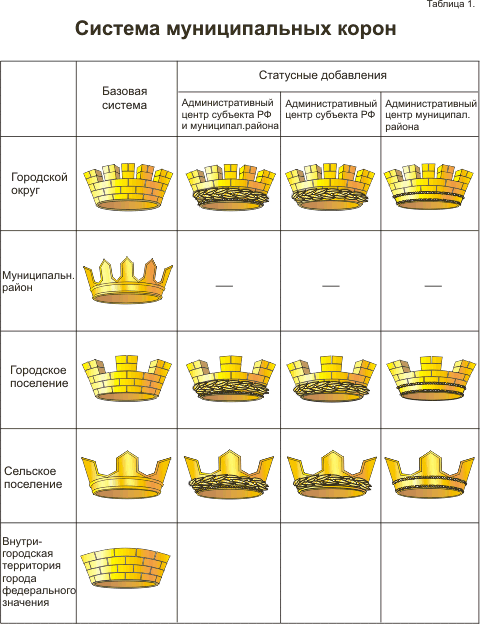                                                                                                                  Приложение №2к Решению Думы МО «Майск» от 20.02.2014г №38Положение о Флаге муниципального образования «Майск».Настоящим положением устанавливается флаг муниципального образования «Майск», Осинского района Иркутской области, его описание и порядок официального использования. 1. Общие положения 1.1. Флаг муниципального образования муниципального образования «Майск», Осинского района Иркутской области (далее - ФЛАГ) является официальным символом муниципального образования «Майск».1.2. Положение о ФЛАГЕ и рисунок ФЛАГА хранятся в администрации муниципального образования «Майск» и доступны для ознакомления всем заинтересованным лицам. 1.3. ФЛАГ подлежит внесению в Государственный геральдический регистр Российской Федерации. 2. Описание ФЛАГА 2.1. Описание ФЛАГА:  Прямоугольное полотно пересечено лазурной (синей) - перевязью слева, и разделяющей  Флаг на две угловые части разного цвета. Левая часть ФЛАГА (если стоять к флагу лицом) червлёная (красная), в верхней правой части червлёного участка цветок яблони, с пятью серебряными лепестками и с золотым центром – нектаром. Правая часть герба, зелёная, на зеленом фоне - золотой колос спелой пшеницы.3. Порядок воспроизведения ФЛАГА 3.1. Воспроизведение ФЛАГА, независимо от его размеров, техники исполнения и назначения, должно точно соответствовать описанию, приведенному в пункте 2.1. статьи 2 настоящего Положения и рисунку, приведенному в приложении к настоящему Положению. 3.2. Ответственность за искажение ФЛАГА, изменение композиции или цветов, выходящее за пределы геральдически допустимого, несет исполнитель допущенных искажений или изменений. 4. Порядок официального использования ФЛАГА 4.1. ФЛАГ поднят постоянно: - на зданиях органов местного самоуправления; - на зданиях официальных представительств муниципального образования «Майск» за пределами муниципального образования «Майск». 4.2. ФЛАГ установлен постоянно: - в залах заседаний органов местного самоуправления, - в рабочих кабинетах главы муниципального образования, выборных и назначаемых должностных лиц местного самоуправления. 4.3. ФЛАГ может: - быть поднят постоянно или подниматься на зданиях и территориях органов, организаций, учреждений и предприятий, находящихся в муниципальной собственности, муниципальном управлении или муниципальном подчинении, а также на зданиях и территориях органов, организаций, учреждений и предприятий, учредителем (ведущим соучредителем) которых является муниципальное образование «Майск» - быть установлен постоянно в залах заседаний руководящих органов и в рабочих кабинетах руководителей органов, организаций, учреждений и предприятий, находящихся в муниципальной собственности, муниципальном управлении или муниципальном подчинении, а также органов, организаций, учреждений и предприятий, учредителем (ведущим соучредителем) которых является муниципальное образование «Майск». ФЛАГ или его изображение может: - размещаться на транспортных средствах главы муниципального образования, иных выборных должностных лиц местного самоуправления; - размещаться на транспортных средствах, находящихся в муниципальной собственности. 4.4. ФЛАГ поднимается (устанавливается): - в дни государственных праздников – наряду с Государственным флагом Российской Федерации; - во время официальных церемоний и других торжественных мероприятий, проводимых органами местного самоуправления. 4.5. ФЛАГ может быть поднят (установлен) во время торжественных мероприятий, проводимых общественными объединениями, предприятиями, учреждениями и организациями независимо от форм собственности, а также во время частных и семейных торжеств и значимых событий. 4.6. При использовании ФЛАГА в знак траура ФЛАГ приспускается до половины высоты флагштока (мачты). При невозможности приспустить ФЛАГ, а также если ФЛАГ установлен в помещении, к верхней части древка выше полотнища ФЛАГА крепится черная сложенная пополам и прикрепленная за место сложения лента, общая длина которой равна длине полотнища ФЛАГА, а ширина составляет не менее 1/10 от ширины полотнища ФЛАГА. 4.7. При одновременном подъеме (размещении) ФЛАГА и Государственного флага Российской Федерации, ФЛАГ располагается справа от Государственного флага Российской Федерации (с точки зрения стоящего лицом к флагам). При одновременном подъеме (размещении) ФЛАГА и флага Иркутской области ФЛАГ располагается справа от флага Иркутской области(с точки зрения стоящего лицом к флагам). При одновременном подъеме (размещении) ФЛАГА, Государственного флага Российской Федерации и флага Иркутской области Государственный флаг Российской Федерации располагается в центре, а ФЛАГ – справа от центра (с точки зрения стоящего лицом к флагам). При одновременном подъёме (размещении) чётного числа флагов (но более двух), Государственный флаг Российской Федерации располагается слева от центра (если стоять к флагам лицом). Справа от Государственного флага Российской Федерации располагается флаг Иркутской области, слева от Государственного флага Российской Федерации располагается ФЛАГ; справа от флага Иркутской области располагается флаг иного муниципального образования, общественного объединения, либо предприятия, учреждения или организации. 4.8. Размер полотнища ФЛАГА не может превышать размеры полотнищ поднятых (установленных) рядом с ним Государственного флага Российской Федерации (или иного государственного флага), флага Иркутской области (или флага иного субъекта Российской Федерации). ФЛАГ не может располагаться выше поднятых (установленных) рядом с ним Государственного флага Российской Федерации (или иного государственного флага), флага Иркутской области (или флага иного субъекта Российской Федерации). 4.9. ФЛАГ или его изображение могут быть использованы в качестве элемента или геральдической основы: - флагов, вымпелов и иных подобных символов органов, организаций, учреждений и предприятий, находящихся в муниципальной собственности, муниципальном управлении или муниципальном подчинении, а также органов, организаций, учреждений и предприятий, учредителем (ведущим соучредителем) которых является муниципальное образование «Майск»; - наград муниципального образования «Майск»; - должностных и отличительных знаках главы муниципального образования, депутатов представительного органа местного самоуправления, выборных и назначаемых должностных лиц, сотрудников местного самоуправления и его подразделений. 4.10. ФЛАГ может быть поднят (установлен) постоянно или временно: - в памятных, мемориальных и значимых местах расположенных на территории муниципального образования «Майск»; - в местах массовых собраний жителей  муниципального образования «Майск»; - в учреждениях дошкольного воспитания и учреждениях среднего образования (средних школах). 4.11. Допускается размещение ФЛАГА или его изображения на: - печатных и иных изданиях информационного, официального, научного, научно-популярного, справочного, познавательного, краеведческого, географического, путеводительного и сувенирного характера; - грамотах, приглашениях, визитных карточках главы муниципального образования, должностных лиц органов местного самоуправления, депутатов представительного органа местного самоуправления. Допускается использование ФЛАГА в качестве геральдической основы для изготовления знаков, эмблем, иной символики при оформлении единовременных юбилейных, памятных и зрелищных мероприятий, проводимых в муниципальном образовании «Майск» или непосредственно связанных с муниципальным образованием «Майск». 4.12. Иные случаи использования ФЛАГА устанавливаются Главой муниципального образования. 5. Ответственность за нарушение настоящего Положения 5.1. Использование ФЛАГА с нарушением настоящего Положения, а также надругательство над ФЛАГОМ, влечет за собой ответственность в соответствии с законодательством Российской Федерации. 6. Заключительные положения 6.1. Внесение в состав (рисунок) ФЛАГА каких-либо изменений или дополнений, а также элементов официальных символов Иркутской области допустимо лишь в соответствии с законодательством Российской Федерации и законодательством Иркутской области. Эти изменения должны сопровождаться пересмотром статьи 3 настоящего Положения для отражения внесенных элементов в описании. 6.2. Все права на ФЛАГ принадлежит органам местного самоуправления муниципального образования «Майск» 6.3. Контроль за исполнением требований настоящего Положения возлагается на главу муниципального образования «Майск». 6.4. Настоящее Положение вступает в силу со дня его официального опубликованияПриложение №3 к Решению Думы МО «Майск» от 20.02.2014г №38Положение о Гимне муниципального образования «Майск».Настоящим Положением устанавливаются гимн муниципального образования «Майск»., его статус, описание и порядок официального использования.Статья 1. Статус гимна1.1. Гимн является официальным символом муниципального образования «Майск», отражающим единство его территории, исторические, культурные, социально-экономические и иные местные традиции.Статья 2. Описание гимна2.1. Гимн представляет собой музыкально-поэтическое произведение на стихи и музыку Власова А.М.2.2. Гимн может исполняться в оркестровом, хоровом, оркестрово-хоровом либо ином вокальном и инструментальном варианте. При этом могут использоваться средства звуко- и видеозаписи, а также средства теле- и радиотрансляции. 2.3. Гимн должен исполняться в точном соответствии с утвержденными музыкальной редакцией (приложение № 1) и текстом (приложение № 2)Статья 3. Порядок исполнения гимна3.1. Гимн исполняется: 3.1.1. при вступлении в должность Главы муниципального образования «Майск»., после исполнения Государственного гимна Российской Федерации. 3.1.2. при открытии первого и последнего заседания Думы муниципального образования «Майск». 3.1.3. во время официальной церемонии подъема флага муниципального образования «Майск».и других официальных церемоний; 3.1.4. во время церемоний встреч и проводов посещающих муниципального образования «Майск».с официальными визитами глав и (или) делегаций иностранных государств, межгосударственных и межправительственных делегаций в соответствии с дипломатическим протоколом и после исполнения Государственного гимна Российской Федерации; во время церемоний встреч и проводов посещающих муниципальное образование «Майск».с официальными визитами глав и(или) делегаций субъектов Российской Федерации, глав и(или) делегаций иных муниципальных образований. 3.2. Гимн может исполняться: 3.2.1. при открытии памятников и памятных знаков; 3.2.2. при открытии и закрытии торжественных собраний, посвященных государственным праздникам Российской Федерации, Иркутской области и праздникам муниципального образования «Майск». 3.2.3. при проведении официальных церемоний во время спортивных соревнований на территории муниципального образования «Майск».и за ее пределами — в соответствии с правилами проведения этих соревнований; 3.2.4. во время иных торжественных мероприятий, проводимых органами местного самоуправления, а также государственными и негосударственными организациями, частными лицами; 3.2.5. Гимн может транслироваться во время государственных праздников Российской Федерации, Иркутской области, во время Дня села и других муниципальных праздников средствами местного телевидения и радиовещания. 3.2.6. При официальном исполнении гимна присутствующие выслушивают его стоя, мужчины без головных уборов. В случае, если исполнение гимна сопровождается поднятием флага муниципального образования «Майск», присутствующие поворачиваются к нему лицом. 3.2.7. В случаях, когда федеральным законодательством предусмотрено исполнение Государственного гимна Российской Федерации, гимн муниципального образования «Майск». исполняется после него. В случаях, когда законодательством Иркутской области предусмотрено исполнение гимна Иркутской области, гимн муниципального образования «Майск».исполняется после него.Статья 4. Ответственность за нарушение настоящего положенияИсполнение и использование гимна с нарушением настоящего Положения, а также надругательство над гимном влечет за собой ответственность в соответствии с областным законом «Об административных правонарушениях».ИРКУТСКАЯ ОБЛАСТЬОСИНСКИЙ РАЙОНАДМИНИСТРАЦИЯ МУНИЦИПАЛЬНОГО ОБРАЗОВАНИЯ «МАЙСК»                                                            ПОСТАНОВЛЕНИЕот  25.02.2014 г.  № 23                   		  с. Майск«Об определении мест для отбывания наказаний»В соответствии п.1 ст.25 и п.1 ст.39 Уголовно-исполнительного кодекса Российской Федерации" от 08.01.1997 №1-ФЗ (ред. от 30.12.2012), руководствуясь статьей 32 Устава МО « Майск»П О С Т А Н О В Л Я ЮПо согласованию  с  филиалом по Осинскому району  ФКУ «Уголовно-исполнительная инспекция» определить:виды обязательных работ и объекты, на которых осужденные по месту жительства  могут отбывать наказания в виде обязательных работ (приложение №1).Предприятия и организации, расположенных на территории МО «Майск» в которых  осужденные, не имеющие основного места работы по месту жительства, могут отбывать исправительные работы (приложение №2).Постановление №114 от 02.10.2013г. «Об определении мест для отбывания наказаний» считать утратившим силу.Контроль за исполнением данного постановления оставляю за собой.Глава администрации МО «Майск» 				                                   А.И.СеребренниковПриложение №1к постановлению  администрации МО «Майск»от 25.02.2014г. №23Переченьвидов обязательных работ и объекты, на которых осужденные по месту жительства могут отбывать наказания в виде обязательных работ.Приложение №2к постановлению  администрации МО «Майск»от 25.02.2014г. №23Переченьпредприятий и организации, расположенных на территории МО «Майск» в которых  осужденные, не имеющие основного места работы по месту жительства, могут отбывать исправительные работыИП «Савельев А.В.»ИП «Похоленко»ООО «Сибагро»МБУК «Майский КДЦ»КФХ «Кортиев»ООО «Нива»ИРКУТСКАЯ ОБЛАСТЬОСИНСКИЙ РАЙОНАДМИНИСТРАЦИЯ МУНИЦИПАЛЬНОГО ОБРАЗОВАНИЯ «МАЙСК»                                                            ПОСТАНОВЛЕНИЕот 27.02.2014 г.  № 28                  		  с. МайскОб утверждении порядкасбора, накопления и передачина утилизацию ртутьсодержащихламп на территории муниципального образования «Майск»В целях реализации Постановления Правительства Российской Федерации от 03.09.2010 №681 «Об утверждении Правил обращения с отходами производства и потребления в части осветительных устройств, электрических ламп, ненадлежащий сбор, накопление, использование, обезвреживание, транспортирование и размещение которых может повлечь причинение вреда жизни, здоровью граждан, вреда животным, растениям и окружающей среде», в соответствии со ст. 14 Федерального закона от 06.10.2003 №131-ФЗ «Об общих принципах организации местного самоуправления в Российской Федерации», руководствуясь статьями 6 и 32 Устава МО « Майск»ПОСТАНОВЛЯЮ:Утвердить Порядок сбора, накопления и передачи на утилизацию ртутьсодержащих ламп на территории муниципального образования «Майск» приложение №1Утвердить согласно приложения №2 к данному постановлению:- Инструкцию «О порядке сбора, хранения и транспортирования ртутьсодержащих отходов на утилизацию»;-  Памятку для граждан о правилах эксплуатации и утилизации ртутьсодержащих ламп; - Меры медицинской помощи при отравлении. Настоящее решение опубликовать в «Вестнике», разместить на информационных щитах и официальном сайте администрации МО «Майск» www.admaisk.ckspo.ru.4. Контроль за исполнением настоящего постановления возложить на ведущего специалиста администрации МО «Майск» Суфьянова Х.С.Глава администрации МО «Майск» 				                                   А.И. СеребренниковПриложение №1к постановлениюадминистрации МО «Майск»от 27.02.2014  №28ПОРЯДОКСбора, накопления и передачи на утилизацию ртутьсодержащих ламп на территории муниципального образования «Майск»1. Общие положения1.1. Настоящий Порядок сбора, накопления и передачи на утилизацию ртутьсодержащих ламп на территории муниципального образования «Майск» (далее по тексту - Порядок) разработан с целью предотвращения вредного воздействия ртутьсодержащих ламп на здоровье человека и окружающую среду.1.2. Порядок сбора, накопления и передачи на утилизацию ртутьсодержащих ламп регулирует взаимоотношения между потребителями ртутьсодержащих ламп и предприятиями (организациями), занимающимися сбором, накоплением, транспортировкой, размещением отходов I - IV классов опасности.1.3. Требования порядка обязательны для юридических лиц (независимо от их организационно-правовой формы) и индивидуальных предпринимателей, а также физических лиц, осуществляющих деятельность на территории муниципального образования «Майск», в результате которой образуются отработанные ртутьсодержащие лампы.1.4. Отработанные ртутьсодержащие лампы - ртутьсодержащие отходы, представляющие собой выведенные из эксплуатации и подлежащие утилизации осветительные устройства и электрические лампы с ртутным заполнением и содержанием ртути не менее 0,01 процента.2. Организация сбора, накопления и передачи на утилизацию отработанных ртутьсодержащих ламп от населения2.1. Прием отработанных ртутьсодержащих ламп от потребителей ртутьсодержащих ламп (физических лиц) для временного накопления сроком до 3 месяцев осуществляется организациями, осуществляющими управление и (или) эксплуатацию жилищным фондом.2.2. Организации, осуществляющие управление и (или) эксплуатацию жилищным фондом, обязаны:обустроить места временного накопления отработанных ртутьсодержащих ламп (в соответствии с установленными требованиями действующим законодательством), исключающие доступ третьих лиц, в которых будет организован прием отработанных ртутьсодержащих ламп;определить должностное лицо, ответственное за прием отработанных ртутьсодержащих ламп для временного хранения;провести обучение и инструктаж персонала, ответственного за прием отработанных ртутьсодержащих ламп для временного хранения;разместить в СМИ информацию для населения о местах, времени, условиях приема отработанных ртутьсодержащих ламп. Время приема отработанных ртутьсодержащих ламп должно составлять не менее 2,5 часа в неделю;заключить договоры со специализированными организациями, имеющими лицензию на деятельность по сбору, использованию, обезвреживанию, транспортировке, размещению отходов I - IV классов опасности.2.3. Организации, осуществляющие управление и (или) эксплуатацию жилищным фондом, производят временное накопление отработанных ртутьсодержащих ламп в целях их дальнейшего транспортирования специализированными организациями, имеющими лицензию на деятельность по сбору, использованию, обезвреживанию, транспортировке, размещению отходов I - IV классов опасности.2.4. Организации, осуществляющие управление и (или) эксплуатацию жилищным фондом, осуществляют передачу отработанных ртутьсодержащих ламп специализированной организации, имеющей лицензию на деятельность по сбору, использованию, обезвреживанию, транспортировке, размещению отходов I - IV классов опасности, с оформлением акта приема-передачи. Организации, осуществляющие управление и (или) эксплуатацию жилищным фондом, должны обеспечить вывоз отработанных ртутьсодержащих ламп с мест временного накопления не реже 1 раза в квартал.2.5. Организации, осуществляющие управление и (или) эксплуатацию жилищным фондом, ведут журнал учета поступающих отработанных ртутьсодержащих ламп от производителей отходов (физических лиц, проживающих в многоквартирных домах) согласно приложению к Порядку2.6. Собственники помещений многоквартирных домов, обязаны оплачивать расходы, связанные со сбором, использованием, обезвреживанием, утилизацией, транспортировкой, размещением отработанных ртутьсодержащих ламп организациям, осуществляющим управление и (или) эксплуатацию жилищным фондом.2.7. Граждане, проживающие не в многоквартирных домах, в случае использования ртутьсодержащих ламп обязаны заключить договор по сбору, обезвреживанию, транспортировке, размещению со специализированными организациями или с организациями, осуществляющими управление и (или) эксплуатацию жилищным фондом.3. Организация сбора, накопления и передачи на утилизацию ртутьсодержащих ламп от юридических лиц, индивидуальных предпринимателей3.1. Юридические лица и индивидуальные предприниматели в случае использования ртутьсодержащих ламп обязаны заключить договор по сбору, обезвреживанию, транспортировке, размещению со специализированными организациями, имеющими лицензию на деятельность по сбору, использованию, обезвреживанию, транспортировке, размещению отходов I - IV классов опасности.3.2. Специализированные организации, имеющие лицензию на деятельность по сбору, обезвреживанию, транспортировке, размещению отходов I - IV классов опасности обязаны:произвести обустройство мест накопления отработанных ртутьсодержащих ламп (приобретение необходимых материалов и оборудования);определить должностное лицо, ответственное за обращение с отработанными ртутьсодержащими лампами;провести обучение и инструктаж персонала, ответственного за обращение с отработанными ртутьсодержащими лампами;разработать инструкции по технике безопасности и производственной санитарии при работе с ртутью, ее соединениями, приборами с ртутным наполнением, устанавливающие порядок получения, ведения первичного учета, сбора, хранения, вывоза, утилизации и переработки отработанных ртутьсодержащих ламп для персонала, ответственного за обращение с отработанными ртутьсодержащими лампами;разместить в СМИ информацию о местах, времени, условиях приема отработанных ртутьсодержащих ламп;заключить договоры со специализированными организациями, имеющими лицензию на деятельность по утилизации отходов I - IV классов опасности (в случае отсутствия соответствующей лицензии и оборудования).3.3. Юридические лица и индивидуальные предприниматели обязаны оплачивать расходы, связанные со сбором, использованием, обезвреживанием, утилизацией, транспортировкой, размещением отработанных ртутьсодержащих ламп организациям.Приложениек ПорядкуТИПОВАЯ ФОРМА ЖУРНАЛАУчета поступающих отработанных ртутьсодержащих ламп         (от физических лиц, проживающих в многоквартирных домах)        __________________________________________________________(наименование организации)Дата начала ведения журнала _______________________________Ответственный за ведение журнала _____________________________                                                                    (ФИО, должность)Приложение №2к постановлениюадминистрации МО «Майск»от 27.02.2014  №28ИнструкцияО порядке сбора, хранения и транспортирования ртутьсодержащих отходов на утилизациюВведениеВ настоящей Инструкции изложены основные требования по сбору, сортировке и приему ртутьсодержащих отходов.Инструкция составлена в рамках реализации Федерального закона от 23.11.2009 г № 261 -ФЗ «Об энергосбережении и о повышении энергетической эффективности и о внесении изменений в отдельные законодательные акты Российской Федерации», соответствии с требованиями Закона РФ № 52-ФЗ от 30.03.1999 г. «О санитарно-эпидемиологическом благополучии населения», «Санитарных правил при работе с ртутью, ее соединениями и приборами с ртутным заполнением» от 04.04.1988 г. № 4607-88, «Методическими рекомендациями по контролю за организацией текущей заключительной демеркуризацией и оценке её эффективности» от 31.12.1987 г. № 4515- 87, нормативов СанПиН 2.1.7.1322-03 «Гигиенические требования к размещению и обезвреживанию отходов производства и потребления» и Санитарных правил при работе с ртутью, ее соединениями и приборами с ртутным заполнением.1.Общие положения1.1. Отходы I класса опасности (чрезвычайно опасные) – отработанные ртутьсодержащие лампы (далее ОРТЛ) – подлежат сбору и отправке на демеркуризацию.1.2. Ртутьсодержащие лампы (РТЛ) – лампы типа ДРЛ, ЛБ, ЛД, L18/20 и F18/W54 (не российского производства), и другие типы ламп используемые для освещения в помещениях организации. Ртутные лампы представляют собой газоразрядные источники света, принцип действия которых заключается в следующем: под воздействием электрического поля в парах ртути, закачанной в герметичную стеклянную трубку, возникает электрический разряд, сопровождающийся ультрафиолетовым излучением. Нанесённый на внутреннюю поверхность люминофор преобразует ультрафиолетовое излучение в видимый свет.1.3. Отработанные ртутьсодержащие лампы – отработанные или пришедшие в негодность РТЛ.1.4.Ртуть–вещество ПЕРВОГО класса опасности. Одна разбитая лампа, содержащая ртуть в количестве 0,1 г. делает непригодным для дыхания воздух в помещении объёмом 5000 м3.1.5. Ртуть оказывает негативное влияние на нервную систему организма человека, вызывая эмоциональную неустойчивость, повышенную утомляемость, снижение памяти, нарушение сна. Не редко наблюдаются боли в конечностях (ртутные полиневриты). Кроме того, жидкий металл, оказывает токсическое действие на эндокринные железы, на зрительный анализатор, на сердечно – сосудистую систему, органы пищеварения.2. Условия хранения отработанных ртутьсодержащих ламп.2.1. Главным условием при замене и сборе ОРТЛ является сохранение герметичности.2.2. Сбор ОРТЛ необходимо производить на месте их образования отдельно от обычного мусора и старого раздельно с учётом метода переработки и обезвреживания.2.3. В процессе сбора лампы разделяются по диаметру и длине.2.4. Тарой для сбора и хранения ОРТЛ являются целые индивидуальные картонные коробки от ламп типа ЛБ, ЛД, ДРЛ и др.2.5. После упаковки ОРТЛ в тару для хранения их следует сложить в отдельные коробки из фанеры или ДСП.2.6. Для каждого типа лампы должна быть предусмотрена своя отдельная коробка. Каждая коробка должна быть подписана (указывать тип ламп – марку, длину, диаметр, максимальное количество, которое возможно положить в коробку).2.7. Лампы в коробку должны укладываться плотно.2.8. Помещение предназначенное для хранения ОРТЛ должно быть просторным (чтоб не стесняло движение человека с вытянутыми руками), иметь возможность проветриваться, так же необходимо наличие приточно – вытяжной вентиляции.2.9. Помещение, предназначенное для хранения ОРТЛ, должно быть удалено от бытовых помещений.2.10. В помещении предназначенное для хранения ОРТЛ пол должен быть сделан из водонепроницаемого, не сорбционного материала, предотвращающего попадание вредных веществ (в данном случае ртути) в окружающую среду.2.11. Для ликвидации возможной аварийной ситуации, связанной с разрушением большого количества ламп, в целях предотвращения неблагоприятных экологических последствий, в помещении где хранятся ОРТЛ необходимо наличие емкости с водой, не менее 10 литров, а так же запас реактивов (марганцевого калия).2.12. При разбитии ОРТЛ контейнер для хранения (место разбития) необходимо обработать 10 % раствором перманганата калия и смыть водой. Осколки собираются щёткой или скребком в металлический контейнер с плотно закрывающейся крышкой, заполненной раствором марганцовокислого калия.2.13. На разбитые лампы составляется акт произвольной формы, в котором указывается тип разбитых ламп, их количество, дата происшествия, место происшествия.2.14. ЗАПРЕЩАЕТСЯ: Хранить лампы под открытым небом; Хранение в таких местах, где к ним могут иметь доступ дети; Хранение ламп без тары; Хранение ламп в мягких картонных коробках, покаленных друг на друга; Хранение ламп на грунтовой поверхности.3. Порядок сдачи, транспортировки и перевозки отработанных ртутьсодержащих ламп на утилизирующие предприятия3.1. ОРТЛ сдаются на утилизацию согласно графика осуществления сбора ртутьсодержащих ламп, один раз в месяц, отдельно от обычного мусора и строго раздельно с учетом метода переработки и обезвреживания, руководствуясь при этом требованиями санитарных правил и работам такого рода.3.2.Отработанные лампы принимаются сухими, каждая лампа в отдельной таре. Исключается их битьё и выпадение при погрузочных работах.3.3. Перевозкой ОРТЛ с территории организации до места утилизации осуществляет специализированная организация и несёт полную ответственность за все, что может произойти при их перевозке.3.4. С момента погрузки отработанных люминесцентных ламп и других ртутьсодержащих отходов в автотранспорт Исполнителя отходы становятся собственностью Исполнителя, который несет полную ответственность за безопасность их перевозки и дальнейшей переработки.Памятка для граждан о правилах эксплуатации и утилизации ртутьсодержащих ламп Люминесцентные энергосберегающие лампы - качественно новый источник света.Люминесцентная лампа это трубка с электродами, заполненная парами ртути и инертным газом (аргоном), а ее внутренние стенки покрыты люминофором. В отличие от традиционных ламп закаливания спектральный состав видимого излучения люминесцентных энергосберегающих ламп зависит от состава люминофора, в связи с чем последние могут иметь разную цветовую температуру, которая определяет цвет лампы (2700 К - мягкий белый свет, 4200 К - дневной свет,  6400 К -холодный белый свет).Основными достоинствами люминесцентных энергосберегающих ламп являются значительная световая отдача, что позволяет создать высокие уровни освещенности, экономичность, благоприятный спектральный состав света, диффузность светового потока и сравнительно невысокая яркость. Лучистый поток люминесцентных ламп не оказывает вредного воздействия на организм человека, интенсивность излучения этих ламп в области ультрафиолетовой части спектра незначительна, а обычное стекло, из которого изготовляются трубки люминесцентных ламп, практически не пропускают ультрафиолетовые лучи.Компактные шарообразные энергосберегающие лампы, имеющие двойное стекло, в части ультрафиолетового излучения полностью безопасны.Основной негативный момент при использовании люминесцентных ламп - наличие небольшого количества (40-50мг) ртути. Ртуть герметично изолирована в стеклянной трубке, поэтому с точки зрения токсикологии эксплуатация ламп безопасна. Выделение ядовитого вещества в окружающую среду возможно только в случае технического повреждения. Поэтому лампы требуют особой утилизации. Нельзя выбрасывать энергосберегающие лампы в мусоропровод и уличные контейнеры для сбора ТБО. При повреждении ламп необходимо принять меры безопасности:проветрить помещение, при помощи влажной ветоши собрать осколки и капли ртути в герметичную емкость с крышкой, провести влажную уборку.Широкомасштабное использование ламп без принятия мер по сбору, хранению, обезвреживанию и утилизации при нарушении целостности, неизбежно приведет к попаданию вредного вещества в атмосферный воздух, почву.  В целях безопасности обращения с ртутьсодержащими отходами, лампы пришедшие в негодность, не повреждая, необходимо утилизировать, пользуясь услугами специализированных организаций.Поврежденные ртутьсодержащие лампы опасны для здоровья.Берегите свое здоровье и здоровье окружающих вас людей!Меры медицинской помощи при отравлении1. Металлическая ртуть относится к чрезвычайно токсичным веществам в основном ингаляционного действия. Несоблюдение правил техники безопасности может привести к ртутным отравлениям. Отравление происходит главным образом при вдыхании паров, 80% вдыхаемой ртути поглощается легкими. Она обладает кумулятивным действием в организме.  Пары ртути не имеют ни цвета, ни запаха, ни вкуса, ни предела насыщения, не оказывают немедленного раздражающего действия на органы дыхания, зрения, кожный покров и т.д. В зависимости от количества поступающей в организм ртути различают острое и хроническое отравление. Острое отравление парами ртути происходит при быстром поступлении их в организм в значительных количествах. Хронические отравления наступают при продолжительном контакте с небольшими концентрациями паров ртути.2. Симптомы отравлений. Симптомы острого отравления обнаруживаются в первую очередь в пищеводе. Появляется медно-красная окраска слизистых оболочек рта и глотки, металлический вкус во рту, тошнота, боли в животе, рвотный эффект, температура часто повышается до (38-39)°С. Через несколько часов, а иногда и дней, может появиться понос, большей частью кровавый. Моча мутная. Наблюдаются покраснения, набухания и кровоточивость десен, на них появляется характерная темная кайма сульфида ртути.Отравление сопровождается чувством страха, сильными головными болями, болями при глотании, частым пульсом, сердечной слабостью, судорогами икроножных мышц.При тяжелых отравлениях парами ртути через несколько дней может наступить летальный исход.Хроническое отравление ртутью (меркуриализм) обычно начинается с ярко выраженными симптомами острого отравления. В дальнейшем постепенно развиваются общее недомогание, снижение аппетита, диспепсия, потеря в весе. Пораженный становится нервным, появляются слабость, сонливость, тяжелые сны, раздражительность, головные боли, боли в суставах и конечностях, апатия. В тяжелых случаях отравления снижается работоспособность, умственная деятельность и память. Постепенно развивается «ртутный тремор» пальцев рук, век, губ и ног, то есть типичный признак ртутной неврастении.При хронических отравлениях может наблюдаться скрытый период, когда полностью или частично отсутствуют какие-либо характерные симптомы.3. Первая помощь при ртутных отравлениях. В случае явных признаков отравления ртутью желудок пораженного немедленно и неоднократно обильно промывается водой с (20—30)г активированного угля или белковой водой. Пострадавшему дается выпить около 1 л молока, а затем — взбитый с водой яичный белок. В заключение дается слабительное.  До оказания врачебной помощи необходимо полоскать рот водным раствором бертолетовой соли или 5%-м раствором хлористого цинка. Пострадавшему необходим полный покой.4. Врачебная неотложная помощь.При попадании металлической ртути в желудок подкожно или внутримышечно вводится 5%-й раствор «Унитиола» и дается антидот «Metallorum». Предварительно выпивается (200— 300) мл воды.При тяжелых отравлениях парами ртути пострадавшему вводится в (желудок через зонд разведенная в 300 мл воды 1 ложка уксусной эссенции (ледяной уксусной кислоты), а затем— 100 мл антидота «Metallorum». Вместо уксусной эссенции (кислоты) можно использовать 1,5 г лимонной кислоты или 2 г виннокаменной соли. Через 10 минут желудок промывается слегка подкисленной водой до появления «чистой» воды (до нейтральной рН среды). После этой процедуры дается слабительное.Весьма эффективно свежеприготовленное противоядие Стржижевского. Оно готовится растворением в 100 мл воды 1,25 г бикарбоната натрия, 0,1 г гидроксида натрия, 0,38 г сернокислого магния и (0,5-0,7) г сероводорода. Что такое «Российская общественная инициатива» (РОИ)? (www.roi.ru)РОИ – интернет-ресурс для размещения общественных инициатив граждан Российской Федерации.Интернет-ресурс создан во исполнение указа Президента Российской Федерации от 4 марта 2013 года N 183 «О рассмотрении общественных инициатив, направленных гражданами Российской Федерации с использованием интернет-ресурса «Российская общественная инициатива».Что является общественной инициативой?Общественными инициативами считаются предложения граждан России по вопросам социально-экономического развития страны, совершенствования государственного и муниципального управления.Для чего нужна РОИ?Для развития и укрепления гражданского общества, защиты прав человека и гражданина, участия граждан в управлении делами государства.Что позволяет интернет-ресурс?Подать свою инициативу;Ознакомиться с размещенными инициативами;Проголосовать “за” или “против” размещенных инициатив;Получить информацию о ходе и результатах реализации общественной инициативы.Что нужно для того, чтобы подать инициативу или проголосовать за инициативу?Быть гражданином России старше 18 лет;Иметь доступ к компьютеру, подключенному к Интернету;Быть зарегистрированным на портале www.gosuslugi.ru;Иметь сформулированную инициативу для того, чтобы предложить ее власти.Сколько голосов необходимо набрать для направления инициативы на рассмотрение органов власти?На федеральном уровне и в субъектах России численностью населения более 2 млн. – не менее 100 000 (ста тысяч) голосов в поддержку инициативы;На региональном и муниципальном – не менее 5% от численности зарегистрированного населения.Как защищены инициативы от накрутки голосов?Интернет-ресурс функционирует с применением единой системы авторизации и аутентификации: один человек – один голос.Что будет с голосами “против”?Голоса “против” не будут вычитаться из голосов “за”, но будут учитываться при принятии решений экспертными группами, созданными при органах государственной власти.Что входит в предварительную экспертизу?Проверка на отсутствие нецензурных либо оскорбительных выражений, угроз жизни или здоровью граждан, призывов к осуществлению экстремистской деятельности;Проверка на соответствие Конституции РФ, общепризнанным принципам и нормам международного права, в том числе в области прав, свобод и законных интересов граждан, статье 6 Федерального конституционного закона от 28 июня 2004 г. N 5-ФКЗ “О референдуме”;Проверка на наличие описания проблемы, вариантов решения проблемы, обоснованность таких вариантов.Как исключить подачу двух одинаковых инициатив?На ресурсе доступен поиск, которым можно воспользоваться для того, чтобы перед публикацией найти уже имеющиеся инициативы по заданной теме. Непосредственно при публикации инициативы пользователю будут также предлагаться похожие опубликованные на ресурсе инициативы.Куда попадает инициатива, набравшая необходимое количество голосов?В экспертную группу федерального, регионального или муниципального уровня – для принятия решения о мерах по реализации.УТВЕРЖДЕНПостановлением Главы администрации МО «Майск»  № 14 А от 10.02.2014г.№ п/пНаименование мероприятияОтветственный исполнительСроки исполненияОтметка о выполнении1.Информировать главу муниципального образования района о складывающейся обстановке на подведомственной территории.Большедворский А.Вежедневно2.Продолжить осуществление контроля за исполнением функций органов местного самоуправления, определенных Федеральным законодательством, по реализации первичных мер пожарной безопасности, в том числе по активизации противопожарной пропаганды среди населения (сходы, выступления) и распространению материалов наглядной агитации, реализацию муниципальных целевых программ в области пожарной безопасности. ОМСпостоянно3.Обеспечить проведение ежедневных совместных подворовых обходов частного жилого сектора, с инструктированием населения о соблюдении требований пожарной безопасности.ОНД, ОВД, ОМСежедневно4.Осуществлять проведение сходов населения с охватом всех населенных пунктов района. ОМС ежедневно5.Провести совместные проверки неблагополучных семей, одиноких пенсионеров и инвалидов. ОНД, ОВД, ОМС, органы социальной защиты населенияежедневно6.Обеспечить освещение в районной газете «Знамя труда» и местных сельских газетах (администрации сельских поселений) о происшедших пожарах, их причинах, результатах проведения дознания и принятых мерах к лицам, виновным в возникновении данных пожаров, а также требования пожарной безопасности.ОНД, ОМСпостоянно7.Обеспечить распространение наглядной агитации на противопожарную тематику в торговых точках, в отделениях связи, АЗС, пенсионном фонде, центре занятости населения, аптек, поликлинике, фельдшерско-акушерских пунктах, на досках объявлений, в образовательных учреждениях т.п.ОНД, ОМС, ОВД, волонтёрыпостоянно8.Обеспечить предоставление отчетных сведений по проведенным профилактическим мероприятиям за день в ЕДДС района. Большедворский А.В.Ежедневно до 13 ч. 00 мин.№мероприятиесрокиответственный1.Проверка технического состояния источников наружного противопожарного водоснабжения населенных пунктов 21 февраляСуфьянов Х.С. 2.Принятие мер по своевременному ремонту неисправных водонапорных башен постоянноСуфьянов Х.С. 3.Принятие мер по своевременной очистке от снега подъездов пожарной техники к водонапорным башням и водозабору.постоянноТюрнев С.И. 4.Содержание водовозки, прицепных емкостей для подвоза воды и закрепленной техники в исправном состоянии и боевой готовностипостоянноСавельев В.В.,Тюрнев С.И.,Маслюков В.Л.Абсолямов Ф.Ф.Савельев А.В.Похоленко А.А.5.Обеспечение горюче-смазочными материалами приспособленной к тушению пожара техникипостоянноЮхнович А.М.6.Провести проверку  состояния печей и электропроводки в аварийном и ветхом жилье с 24 февраля по 5 марта 2014г.Большедворский А.В.Суфьянов Х.С.7.Обеспечить изучение учащимися основ пожарной безопасности, отработку навыков поведения в экстремальных ситуациях, предупреждения пожаров и осторожного обращения с огнем.постоянноФедорова У.С.,Москвитина Т.И.,Савельева Н.П.Шишкина Т.С.8.Провести разъяснительные беседы и занятия с учащимися, персоналом по соблюдению мер пожарной безопасности. постоянноФедорова У.С.,Москвитина Т.И.,Савельева Н.П.Шишкина Т.С.9.С использованием громкоговорящей связи провести разъяснительную работу с населением о мерах пожарной безопасности и действиях в случае пожара.постоянноШишкина Т.С.10.Организовать проведение проверок в соответствии с требованиями пожарной безопасности  подведомственных объектов, обратив особое внимание на состояние путей эвакуации, технического состояния электрооборудования и отопления, систем противопожарной защиты, работ по очистке  от горючего мусора подвальных и чердачных помещений, ежедневного противопожарного осмотра территорий и помещений перед их закрытием, а также подъездных путей к зданиям.постоянноРуководители предприятий организации независимо от форм собственности11.Принять меры по ограничению доступа посторонних лиц помещения подвальных и чердачных зданий подведомственных объектовпостоянноРуководители предприятий организации независимо от форм собственности12.Исключить использование на подведомственных объектов теплогенерирующие приборы кустарного изготовления.постоянноРуководители предприятий организации независимо от форм собственности№Деятельность Думы и администрации МО "Майск"ед. изм.2011201220122013 №Деятельность Думы и администрации МО "Майск"ед. изм.2011всегов том числе ноябрь декабрь2013 1256781Состоялось заседаний Думы МО "Майск"сессий10113112Принято Решений Думы МО "Майск"ед.223720563Принято Постановлений администрацииед.9596221424Исполняется  муниципальных функцийед.25255Исполняется  муниципальных услугед.18186Поступило обращений, запросов всегоед.1233807в том числе обращений граждан ед.421438запросов органов власти и управления.ед.812379направлено запросов, писем, ответовед.7212210выдано справок, выписок из пох.книг.ед.926143982№Хозяйстворуководительплощадь  гаплощадь  гаплощадь  га% испол.№Хозяйстворуководительзакреплено уборочная 2012губорочная 2013г.% испол.1ООО НиваМосквитин Г.В.17625010056,82ООО СибагроМаслюков В.Л.86191050058,13КФХ Абсолямов Абсолямов Ф.Ф.234010042,74КФХ Вергун Вергун Вадим.Г.13000,05КФХ Вергун Вергун Влад.Г.104405048,16КФХ Кортиев Кортиев Т.Ш.20100,07КФХ Металлов Металлов Б.В.645078,18КФХ Похоленко Похоленко А.А.50504590,09КФХ Савельв Савельв А.В.55505090,910КФХ Суфьянов Суфьянов Р.Х.361850,011КФХ Суфьянов Суфьянов Ш.Х.9400,012КФХ Юхнович Юхнович Д.М7900,013КФХ МихалычЮхнович Н.М1702011,8всего2254130093341,4№Хозяйствонамолот  цнамолот  цнамолот  цнамолот  цурожайность ц/гаурожайность ц/гаурожайность ц/гаурожайность ц/га№Хозяйствовсегопшеницаовесячменьвсегопшеницаовесячмень1ООО Нива100030050020010,06,016,710,02ООО Сибагро700014001400420014,014,014,014,03КФХ Абсолямов 100060040010,010,010,04КФХ Вергун 05КФХ Вергун 60060012,012,06КФХ Кортиев 07КФХ Металлов 75075015,015,08КФХ Похоленко 72010032030016,010,016,020,09КФХ Савельв 70070014,014,010КФХ Суфьянов 36036020,020,011КФХ Суфьянов 012КФХ Юхнович 013КФХ Михалыч0всего1213024005030470013,010,913,713,6№Хозяйствозаготовлено кормов цзаготовлено кормов цзаготовлено кормов цподготовка почвыподготовка почвынагрузка на комбайннагрузка на комбайннагрузка на комбайн№Хозяйствосенозеленкасоломазябь%ед.убор. газакр.га1ООО Нива6004022,7333,358,72ООО Сибагро30000,02250,0430,53КФХ Абсолямов 3000,01100,0234,04КФХ Вергун 0,05КФХ Вергун 6057,76КФХ Кортиев 1500,07КФХ Металлов 30040064100,0150,064,08КФХ Похоленко 6001500110118236,0145,050,09КФХ Савельв 4000,0150,055,010КФХ Суфьянов 801000,011КФХ Суфьянов 0,012КФХ Юхнович 0,013КФХ Михалыч 10002011,8120,0170,0всего7502880491030213,41093,3225,4ппмероприятияисполнительсроки1Бурение скважины чистой питьевой воды в д. АбрамовкаАдминистрация МО « Майск»Май, июнь2014 г2Ремонт колодца д.Абрамовка ул.Центральная  возле складаАдминистрация МО « Майск»Июль 2014г.3Восстановление колодца ур. СеребряковкаАдминистрация МО « Майск»Август 2014г.4Строительство жилья по программе« Ветхое аварийное жилье» 1 дом Администрация МО « Майск», 2014 г5Строительство и ввод жилья для детей сирот двухквартирных 5 домов по ул. Красный Яр.   ООО « Наш дом»2014г     6Ввод индивидуального жилья по МО «Майск»-5 одноквартирных домов.индивидуальный застройщик2014 г7Выделение  земельных участков в ЖК над «Базой» 120 участковАдминистрация МО « Майск»2014г    8Строительство ипподрома Администрация МО « Майск»Июль 2012г.9Открытие спортивного зала в д. АбрамовкаАдминистрация МО « Майск»2014 г.10Начало строительства Дома культуры в с. МайскАдминистрация МО « Майск» 2014 г.11Капитальный ремонт дорог по ул.Нагорная д. Абрамовка, ул. Майская, с. Майск.Администрация МО « Майск»2014 г.12Устройство водоотвода с установкой дорожных труб  пересечение пер.Торговый с ул.Колхозная, и ул.Майская. Администрация МО « Майск»2014г.13Устройство освещения ул. ТрактоваяООО «Гарант строй»Апрель 201414Рекультивация  и вывоз бытовых отходов на полигон  с. ОсаАдминистрация МО « Майск» Ноябрь 2014 г.БюджетБюджетед. изм.201120122013%к 20121.Доходы - всего, в том числе:тыс.руб.4513,267517988118,32.Собственные доходытыс.руб.5158661314151,7НДФЛтыс.руб.152203252124,1Сельхоз налогтыс.руб.31717100,0Земельный налогтыс.руб.28447544593,7Налог на имущество физических лицтыс.руб.0,252,24181,8арендатыс.руб.75,9167587351,53.Расходы - всеготыс.руб.452167517988118,3Населенные пунктыДетиДетиДетиДетипроцент охвата в возрасте от 3 - до 7лет Населенные пунктывсегоот 0 - до 3 летот 3 - до 7 летпосещают д/садпроцент охвата в возрасте от 3 - до 7лет с.Майск196791174135,0д.Абрамовка4517281864,3Всего по МО 241961455940,7№НаименованиеМайск / всего по районудетиподростки1сифилис2     /    28--№НаименованиеВсего по МОрайон1алкоголизм 191982наркомания1133умственная отсталость56 (вз.- 43, дет.-13)4614шизофрения7585эпилепсия5526суициды020№позазателиЕд. изм.20122013Темп %1Среднесписочная численность работающихчел.440448101,82Доходы населения всеготыс.руб47262,160423,7127,83Фонд оплаты трудатыс.руб1720719455113,14пенсиитыс.руб1233021991,2178,45соц.выплатытыс.руб66007100107,66субсидии ЖКУтыс.руб422,1672,5159,37пособия по безработицетыс.руб203205101,08от реализации продукциитыс.руб1050011000104,89Среднемесячная заработная платаруб.3258,93618,9111,010получатлей пенсии237238100,411получателей сбсидий ЖКУчел.3455161,812Среднемесячные доходы населенияруб.3186,54037,9126,713средняя пенсия по округуруб.7638,687700100,814Величина прожиточного минимумаруб.67057095105,815безработныхчел.211990,5Приложение №2 к решению Думы МО "Майск" от 20.02.2014г. №35Приложение №2 к решению Думы МО "Майск" от 20.02.2014г. №35Приложение №2 к решению Думы МО "Майск" от 20.02.2014г. №35Приложение №2 к решению Думы МО "Майск" от 20.02.2014г. №35Приложение №2 к решению Думы МО "Майск" от 20.02.2014г. №35Приложение №2 к решению Думы МО "Майск" от 20.02.2014г. №35Приложение №2 к решению Думы МО "Майск" от 20.02.2014г. №35Приложение №2 к решению Думы МО "Майск" от 20.02.2014г. №35Приложение №2 к решению Думы МО "Майск" от 20.02.2014г. №35Приложение №2 к решению Думы МО "Майск" от 20.02.2014г. №35Приложение №2 к решению Думы МО "Майск" от 20.02.2014г. №35Приложение №2 к решению Думы МО "Майск" от 20.02.2014г. №35Социально-экономическое развитие МО "Майск"Социально-экономическое развитие МО "Майск"Социально-экономическое развитие МО "Майск"Социально-экономическое развитие МО "Майск"Социально-экономическое развитие МО "Майск"Социально-экономическое развитие МО "Майск"Социально-экономическое развитие МО "Майск"Социально-экономическое развитие МО "Майск"Социально-экономическое развитие МО "Майск"Социально-экономическое развитие МО "Майск"Социально-экономическое развитие МО "Майск"Социально-экономическое развитие МО "Майск"№№№Деятельность Думы и администрации МО "Майск"Деятельность Думы и администрации МО "Майск"Деятельность Думы и администрации МО "Майск"ед. изм.ед. изм.2011201120112012201220122012в том числе ноябрь декабрьв том числе ноябрь декабрьв том числе ноябрь декабрь2013 1112255566667778111Состоялось заседаний Думы МО "Майск"Состоялось заседаний Думы МО "Майск"Состоялось заседаний Думы МО "Майск"сессийсессий1010101111111133311222Принято Решений Думы МО "Майск"Принято Решений Думы МО "Майск"Принято Решений Думы МО "Майск"ед.ед.2222223737373720202056333Принято Постановлений администрацииПринято Постановлений администрацииПринято Постановлений администрацииед.ед.95959596969696222222181444Исполняется  муниципальных функцийИсполняется  муниципальных функцийИсполняется  муниципальных функцийед.ед.25252525555Исполняется  муниципальных услугИсполняется  муниципальных услугИсполняется  муниципальных услугед.ед.18181818666Поступило обращений, запросов всегоПоступило обращений, запросов всегоПоступило обращений, запросов всегоед.ед.123123123482777в том числе обращений граждан и юр.лиц.в том числе обращений граждан и юр.лиц.в том числе обращений граждан и юр.лиц.ед.ед.424242162888запросов органов власти и управления.запросов органов власти и управления.запросов органов власти и управления.ед.ед.818181320999направлено запросов, писем, ответовнаправлено запросов, писем, ответовнаправлено запросов, писем, ответовед.ед.727272263Демографические показателиДемографические показателиДемографические показателиДемографические показателиДемографические показателиДемографические показателиНаселениеНаселениеНаселениеедед01.01.201401.01.201401.01.2014МайскМайскМайскМайскАбрамовкаАбрамовкаАбрамовкаструктура111ВсегоВсегоВсегочел.чел.124712471247966966966966281281281100,0222Моложе трудоспособногоМоложе трудоспособногоМоложе трудоспособногочел.чел.42942942934834834834881818134,4333ТрудоспособногоТрудоспособногоТрудоспособногочел.чел.68468468451351351351317117117154,9444Старше трудоспособногоСтарше трудоспособногоСтарше трудоспособногочел.чел.13413413410510510510529292910,7555инвалидыинвалидыинвалидычел.чел.828282595959592323236,6№  п/п№  п/п№  п/п       Наименование  индикаторов       Наименование  индикаторов       Наименование  индикаторов       Наименование  индикаторов       Наименование  индикаторов       Наименование  индикаторов  ед.изм.  ед.изм.  ед.изм.2012г.2012г.2013г.2013г.2013г.%%      Основные показатели социально-экономического развития МО"Майск"      Основные показатели социально-экономического развития МО"Майск"      Основные показатели социально-экономического развития МО"Майск"      Основные показатели социально-экономического развития МО"Майск"      Основные показатели социально-экономического развития МО"Майск"      Основные показатели социально-экономического развития МО"Майск"      Основные показатели социально-экономического развития МО"Майск"      Основные показатели социально-экономического развития МО"Майск"      Основные показатели социально-экономического развития МО"Майск"      Основные показатели социально-экономического развития МО"Майск"      Основные показатели социально-экономического развития МО"Майск"      Основные показатели социально-экономического развития МО"Майск"      Основные показатели социально-экономического развития МО"Майск"      Основные показатели социально-экономического развития МО"Майск"      Основные показатели социально-экономического развития МО"Майск"      Основные показатели социально-экономического развития МО"Майск"      Основные показатели социально-экономического развития МО"Майск"111Выручка от реализации продукции,работ и услуг.Выручка от реализации продукции,работ и услуг.Выручка от реализации продукции,работ и услуг.Выручка от реализации продукции,работ и услуг.Выручка от реализации продукции,работ и услуг.Выручка от реализации продукции,работ и услуг.млн.руб.млн.руб.млн.руб.212,2212,2172,1172,1172,181,181,1222Сельское хозяйствоСельское хозяйствоСельское хозяйствоСельское хозяйствоСельское хозяйствоСельское хозяйствомлн.руб.млн.руб.млн.руб.30,430,431,531,531,5103,6103,6333ПромышленностьПромышленностьПромышленностьПромышленностьПромышленностьПромышленностьмлн.руб.млн.руб.млн.руб.164164120,0120,0120,073,273,2444Торговля и общественное питаниеТорговля и общественное питаниеТорговля и общественное питаниеТорговля и общественное питаниеТорговля и общественное питаниеТорговля и общественное питаниемлн.руб.млн.руб.млн.руб.16,816,819,419,419,4115,5115,5555Платные услугиПлатные услугиПлатные услугиПлатные услугиПлатные услугиПлатные услугимлн.руб.млн.руб.млн.руб.1,01,01,21,21,2122,4122,4Демографические  показателиДемографические  показателиДемографические  показателиДемографические  показателиДемографические  показателиДемографические  показателиДемографические  показателиДемографические  показателиДемографические  показателиДемографические  показателиДемографические  показателиДемографические  показателиДемографические  показателиДемографические  показателиДемографические  показателиДемографические  показателиДемографические  показатели111Численность постоянного населения (на  начало года)Численность постоянного населения (на  начало года)Численность постоянного населения (на  начало года)Численность постоянного населения (на  начало года)Численность постоянного населения (на  начало года)Численность постоянного населения (на  начало года)чел.чел.чел.12081208124712471247103,2103,2222родилосьродилосьродилосьродилосьродилосьродилосьчел.чел.чел.232320202087,087,0333умерлоумерлоумерлоумерлоумерлоумерлочел.чел.чел.1010141414140,0140,0444Рождаемость на 1000 населенияРождаемость на 1000 населенияРождаемость на 1000 населенияРождаемость на 1000 населенияРождаемость на 1000 населенияРождаемость на 1000 населениячел./1000чел./1000чел./100018,518,516,016,016,0555Смертность на 1000 населенияСмертность на 1000 населенияСмертность на 1000 населенияСмертность на 1000 населенияСмертность на 1000 населенияСмертность на 1000 населениячел./1000чел./1000чел./10008,18,111,211,211,2666Естественный  прирост населенияЕстественный  прирост населенияЕстественный  прирост населенияЕстественный  прирост населенияЕстественный  прирост населенияЕстественный  прирост населениячел.чел.чел.1313666777Миграционная убыль (прирост) населенияМиграционная убыль (прирост) населенияМиграционная убыль (прирост) населенияМиграционная убыль (прирост) населенияМиграционная убыль (прирост) населенияМиграционная убыль (прирост) населениячел.чел.чел.-7-7-1-1-1Сельское хозяйствоСельское хозяйствоСельское хозяйствоСельское хозяйствоСельское хозяйствоСельское хозяйствоСельское хозяйствоСельское хозяйствоСельское хозяйствоСельское хозяйствоСельское хозяйствоСельское хозяйствоСельское хозяйствоСельское хозяйствоСельское хозяйствоСельское хозяйствоСельское хозяйство111Численность действующих сельхозпредприятийЧисленность действующих сельхозпредприятийЧисленность действующих сельхозпредприятийЧисленность действующих сельхозпредприятийЧисленность действующих сельхозпредприятийЧисленность действующих сельхозпредприятийштштшт22222100,0100,0222КФХКФХКФХКФХКФХКФХштштшт88111111137,5137,5333ЛПХЛПХЛПХЛПХЛПХЛПХштштшт340340340340340100,0100,0444Площадь земель сельхоз назначения (пашня)Площадь земель сельхоз назначения (пашня)Площадь земель сельхоз назначения (пашня)Площадь земель сельхоз назначения (пашня)Площадь земель сельхоз назначения (пашня)Площадь земель сельхоз назначения (пашня)гагага42074207420742074207100,0100,0555количество невостребованных долейколичество невостребованных долейколичество невостребованных долейколичество невостребованных долейколичество невостребованных долейколичество невостребованных долейедедед25025022122122188,488,4666площадь невостребованной пашниплощадь невостребованной пашниплощадь невостребованной пашниплощадь невостребованной пашниплощадь невостребованной пашниплощадь невостребованной пашнигагага1600160013891389138986,886,8777Закреплено земельза  сельхозпроизводителямиЗакреплено земельза  сельхозпроизводителямиЗакреплено земельза  сельхозпроизводителямиЗакреплено земельза  сельхозпроизводителямиЗакреплено земельза  сельхозпроизводителямиЗакреплено земельза  сельхозпроизводителямигагага18001800225422542254125,2125,2888Посевная площадь хозяйств всех сельхозпроизводителей Посевная площадь хозяйств всех сельхозпроизводителей Посевная площадь хозяйств всех сельхозпроизводителей Посевная площадь хозяйств всех сельхозпроизводителей Посевная площадь хозяйств всех сельхозпроизводителей Посевная площадь хозяйств всех сельхозпроизводителей гагага1300130093393393371,871,8999Получено субсидий из областного бюджетаПолучено субсидий из областного бюджетаПолучено субсидий из областного бюджетаПолучено субсидий из областного бюджетаПолучено субсидий из областного бюджетаПолучено субсидий из областного бюджетатыс.руб.тыс.руб.тыс.руб.652652175017501750268,4268,4101010Всего занято в производствеВсего занято в производствеВсего занято в производствеВсего занято в производствеВсего занято в производствеВсего занято в производствечел.чел.чел.5959656565110,2110,2Численность сельхозживотных и птицы во всех категориях хозйствЧисленность сельхозживотных и птицы во всех категориях хозйствЧисленность сельхозживотных и птицы во всех категориях хозйствЧисленность сельхозживотных и птицы во всех категориях хозйствЧисленность сельхозживотных и птицы во всех категориях хозйствЧисленность сельхозживотных и птицы во всех категориях хозйствЧисленность сельхозживотных и птицы во всех категориях хозйствЧисленность сельхозживотных и птицы во всех категориях хозйствЧисленность сельхозживотных и птицы во всех категориях хозйствЧисленность сельхозживотных и птицы во всех категориях хозйствЧисленность сельхозживотных и птицы во всех категориях хозйствЧисленность сельхозживотных и птицы во всех категориях хозйствЧисленность сельхозживотных и птицы во всех категориях хозйствЧисленность сельхозживотных и птицы во всех категориях хозйствЧисленность сельхозживотных и птицы во всех категориях хозйствЧисленность сельхозживотных и птицы во всех категориях хозйствЧисленность сельхозживотных и птицы во всех категориях хозйств111Поголовье КРС Поголовье КРС Поголовье КРС Поголовье КРС Поголовье КРС Поголовье КРС голголгол376376382382382101,6101,6222в.том числе коровв.том числе коровв.том числе коровв.том числе коровв.том числе коровв.том числе коровголголгол18418418218218298,998,9333лошадилошадилошадилошадилошадилошадиголголгол130130180180180138,5138,5444свиньисвиньисвиньисвиньисвиньисвиньиголголгол35235233033033093,893,8555овцыовцыовцыовцыовцыовцыголголгол3535353535100,0100,0666козыкозыкозыкозыкозыкозыголголгол181811111161,161,1777кроликикроликикроликикроликикроликикроликиголголгол8686929292107,0107,0888птицыптицыптицыптицыптицыптицыголголгол1358135811501150115084,784,7999пчелосемьипчелосемьипчелосемьипчелосемьипчелосемьипчелосемьиедедед10210298989896,196,1101010закуплено молока у населениязакуплено молока у населениязакуплено молока у населениязакуплено молока у населениязакуплено молока у населениязакуплено молока у населенияцнцнцн00000Производство основных видов продукции во всех категориях хозяйствПроизводство основных видов продукции во всех категориях хозяйствПроизводство основных видов продукции во всех категориях хозяйствПроизводство основных видов продукции во всех категориях хозяйствПроизводство основных видов продукции во всех категориях хозяйствПроизводство основных видов продукции во всех категориях хозяйствПроизводство основных видов продукции во всех категориях хозяйствПроизводство основных видов продукции во всех категориях хозяйствПроизводство основных видов продукции во всех категориях хозяйствПроизводство основных видов продукции во всех категориях хозяйствПроизводство основных видов продукции во всех категориях хозяйствПроизводство основных видов продукции во всех категориях хозяйствПроизводство основных видов продукции во всех категориях хозяйствПроизводство основных видов продукции во всех категориях хозяйствПроизводство основных видов продукции во всех категориях хозяйствПроизводство основных видов продукции во всех категориях хозяйствПроизводство основных видов продукции во всех категориях хозяйств111Молоко  Молоко  Молоко  Молоко  Молоко  Молоко  тн.тн.тн.460460460460460100,0100,0222Мясо (в живой массе)Мясо (в живой массе)Мясо (в живой массе)Мясо (в живой массе)Мясо (в живой массе)Мясо (в живой массе)тн.тн.тн.5757606060105,3105,3333ЗерноЗерноЗерноЗерноЗерноЗернотн.тн.тн.1450145012131213121383,783,7444медмедмедмедмедмедтн.тн.тн.1010151515150,0150,0ПромышленностьПромышленностьПромышленностьПромышленностьПромышленностьПромышленностьПромышленностьПромышленностьПромышленностьПромышленностьПромышленностьПромышленностьПромышленностьПромышленностьПромышленностьПромышленностьПромышленность111Число действующих малых предприятийЧисло действующих малых предприятийЧисло действующих малых предприятийЧисло действующих малых предприятийЧисло действующих малых предприятийЧисло действующих малых предприятийедедед1111111111100,0100,0222пилорампилорампилорампилорампилорампилорамедедед1919191919100,0100,02.1.2.1.2.1.производительность (мощность)производительность (мощность)производительность (мощность)производительность (мощность)производительность (мощность)производительность (мощность)куб.м куб.м куб.м 180180180180180100,0100,02,2.2,2.2,2.производительность завода по призводству евродровпроизводительность завода по призводству евродровпроизводительность завода по призводству евродровпроизводительность завода по призводству евродровпроизводительность завода по призводству евродровпроизводительность завода по призводству евродровтн.тн.тн.3030303030100,0100,0333мельницмельницмельницмельницмельницмельницедедед22222100,0100,03.1.3.1.3.1.производительность (мощность)производительность (мощность)производительность (мощность)производительность (мощность)производительность (мощность)производительность (мощность)тн.тн.тн.55555100,0100,0444пекарняпекарняпекарняпекарняпекарняпекарняедедед22222100,0100,04.1.4.1.4.1.производительность (мощность)производительность (мощность)производительность (мощность)производительность (мощность)производительность (мощность)производительность (мощность)тнтнтн1,61,62,62,62,6162,5162,5555кондитерский цехкондитерский цехкондитерский цехкондитерский цехкондитерский цехкондитерский цехедедед00111666Всего занято в производствеВсего занято в производствеВсего занято в производствеВсего занято в производствеВсего занято в производствеВсего занято в производствечел.чел.чел.808075757593,893,8Производство промышленной продукцииПроизводство промышленной продукцииПроизводство промышленной продукцииПроизводство промышленной продукцииПроизводство промышленной продукцииПроизводство промышленной продукцииПроизводство промышленной продукцииПроизводство промышленной продукцииПроизводство промышленной продукцииПроизводство промышленной продукцииПроизводство промышленной продукцииПроизводство промышленной продукцииПроизводство промышленной продукцииПроизводство промышленной продукцииПроизводство промышленной продукцииПроизводство промышленной продукцииПроизводство промышленной продукции111Пиломатериал Пиломатериал Пиломатериал Пиломатериал Пиломатериал Пиломатериал куб.мкуб.мкуб.м400004000025000250002500062,562,5222ЕвродроваЕвродроваЕвродроваЕвродроваЕвродроваЕвродроватн.тн.тн.45450000,00,0333мукамукамукамукамукамукатнтнтн00000444ХлебХлебХлебХлебХлебХлебтнтнтн271,6271,6540540540198,8198,8555Кондитерские изделияКондитерские изделияКондитерские изделияКондитерские изделияКондитерские изделияКондитерские изделиятнтнтн0,00,018,018,018,0Потребительский рынокПотребительский рынокПотребительский рынокПотребительский рынокПотребительский рынокПотребительский рынокПотребительский рынокПотребительский рынокПотребительский рынокПотребительский рынокПотребительский рынокПотребительский рынокПотребительский рынокПотребительский рынокПотребительский рынокПотребительский рынокПотребительский рынок111предприятий торговли и общ. Питанияпредприятий торговли и общ. Питанияпредприятий торговли и общ. Питанияпредприятий торговли и общ. Питанияпредприятий торговли и общ. Питанияпредприятий торговли и общ. Питанияед.ед.ед.1212141414116,7116,7222торговая площадьторговая площадьторговая площадьторговая площадьторговая площадьторговая площадькв.мкв.мкв.м950950104310431043109,8109,8333торговая площадь на 1000 населенияторговая площадь на 1000 населенияторговая площадь на 1000 населенияторговая площадь на 1000 населенияторговая площадь на 1000 населенияторговая площадь на 1000 населениякв.мкв.мкв.м786786836836836106,4106,4444Розничный товарооборотРозничный товарооборотРозничный товарооборотРозничный товарооборотРозничный товарооборотРозничный товарооборотмлн.рубмлн.рубмлн.руб15,715,718,218,218,2115,9115,9555на душу населенияна душу населенияна душу населенияна душу населенияна душу населенияна душу населениятыс.рубтыс.рубтыс.руб13,013,014,614,614,6112,3112,3666Общественное питаниеОбщественное питаниеОбщественное питаниеОбщественное питаниеОбщественное питаниеОбщественное питаниемлн.рубмлн.рубмлн.руб1,11,11,21,21,2109,1109,1777на душу населенияна душу населенияна душу населенияна душу населенияна душу населенияна душу населениятыс.рубтыс.рубтыс.руб0,90,91,01,01,0105,7105,7888Объем платных услугОбъем платных услугОбъем платных услугОбъем платных услугОбъем платных услугОбъем платных услугтыс.рубтыс.рубтыс.руб9898120120120122,4122,4999в т.ч. Коммунальныев т.ч. Коммунальныев т.ч. Коммунальныев т.ч. Коммунальныев т.ч. Коммунальныев т.ч. Коммунальныетыс.рубтыс.рубтыс.руб9898105105105107,1107,1101010в т.ч. Бытовыев т.ч. Бытовыев т.ч. Бытовыев т.ч. Бытовыев т.ч. Бытовыев т.ч. Бытовыетыс.рубтыс.рубтыс.руб00151515111111Всего занято в торговле, общественном питании Всего занято в торговле, общественном питании Всего занято в торговле, общественном питании Всего занято в торговле, общественном питании Всего занято в торговле, общественном питании Всего занято в торговле, общественном питании чел.чел.чел.3737393939105,4105,4Социальная сфераСоциальная сфераСоциальная сфераСоциальная сфераСоциальная сфераСоциальная сфераСоциальная сфераСоциальная сфераСоциальная сфераСоциальная сфераСоциальная сфераСоциальная сфераСоциальная сфераСоциальная сфераСоциальная сфераСоциальная сфераСоциальная сфераОбразованиеОбразованиеОбразованиеОбразованиеОбразованиеОбразованиеОбразованиеОбразованиеОбразованиеОбразованиеОбразованиеОбразованиеОбразованиеОбразованиеОбразованиеОбразованиеОбразование111Детские дошкольные учреждения Детские дошкольные учреждения Детские дошкольные учреждения Детские дошкольные учреждения Детские дошкольные учреждения Детские дошкольные учреждения местместмест5656595959105,4105,41.1.1.1.1.1.Абрамовская школа - садАбрамовская школа - садАбрамовская школа - садАбрамовская школа - садАбрамовская школа - садАбрамовская школа - садместместмест1515181818120,0120,01.2.1.2.1.2.Майский детский садМайский детский садМайский детский садМайский детский садМайский детский садМайский детский садместместмест4141414141100,0100,0222Дети, дошкольники в возрасте старше  3 летДети, дошкольники в возрасте старше  3 летДети, дошкольники в возрасте старше  3 летДети, дошкольники в возрасте старше  3 летДети, дошкольники в возрасте старше  3 летДети, дошкольники в возрасте старше  3 летдетейдетейдетей144144146146146101,4101,42.1.2.1.2.1.Обеспеченность местами детей,Обеспеченность местами детей,Обеспеченность местами детей,Обеспеченность местами детей,Обеспеченность местами детей,Обеспеченность местами детей,%%%38,938,940,440,440,4103,9103,9333УчашиесяУчашиесяУчашиесяУчашиесяУчашиесяУчашиесячел.чел.чел.180180188188188104,4104,43.1.3.1.3.1.МБУО Абрамовская школа - садМБУО Абрамовская школа - садМБУО Абрамовская школа - садМБУО Абрамовская школа - садМБУО Абрамовская школа - садМБУО Абрамовская школа - садчел.чел.чел.1212131313108,3108,33.2.3.2.3.2.МБУО Майская СОШМБУО Майская СОШМБУО Майская СОШМБУО Майская СОШМБУО Майская СОШМБУО Майская СОШчел.чел.чел.168168175175175104,2104,2444Всего работающихВсего работающихВсего работающихВсего работающихВсего работающихВсего работающихчел.чел.чел.7171717171100,0100,04.1.4.1.4.1.педагогипедагогипедагогипедагогипедагогипедагогичел.чел.чел.3535353535100,0100,0 Здравоохранение Здравоохранение Здравоохранение Здравоохранение Здравоохранение Здравоохранение Здравоохранение Здравоохранение Здравоохранение Здравоохранение Здравоохранение Здравоохранение Здравоохранение Здравоохранение Здравоохранение Здравоохранение Здравоохранение111ФАПФАПФАПФАПФАПФАПед.ед.ед.11111100,0100,0222ФельдшерФельдшерФельдшерФельдшерФельдшерФельдшерчел.чел.чел.11111100,0100,0333Общая заболеваемость населения (на 100 тыс. чел.)Общая заболеваемость населения (на 100 тыс. чел.)Общая заболеваемость населения (на 100 тыс. чел.)Общая заболеваемость населения (на 100 тыс. чел.)Общая заболеваемость населения (на 100 тыс. чел.)Общая заболеваемость населения (на 100 тыс. чел.)случаевслучаевслучаев444Диспансеризация населенияДиспансеризация населенияДиспансеризация населенияДиспансеризация населенияДиспансеризация населенияДиспансеризация населения%%%555РаботающихРаботающихРаботающихРаботающихРаботающихРаботающихчел.чел.чел.22222100,0100,0КультураКультураКультураКультураКультураКультураКультураКультураКультураКультураКультураКультураКультураКультураКультураКультураКультура111Клубных учреджденийКлубных учреджденийКлубных учреджденийКлубных учреджденийКлубных учреджденийКлубных учреджденийед.ед.ед.11222200,0200,01.1.1.1.1.1.местместместместместместед.ед.ед.5050100100100200,0200,01.2.1.2.1.2.Клубных формированийКлубных формированийКлубных формированийКлубных формированийКлубных формированийКлубных формированийед.ед.ед.1010121212120,0120,01.3.1.3.1.3.Народных колективовНародных колективовНародных колективовНародных колективовНародных колективовНародных колективовед.ед.ед.11111100,0100,0222Число книг и  журналов  в  библиотеках на  1000 населенияЧисло книг и  журналов  в  библиотеках на  1000 населенияЧисло книг и  журналов  в  библиотеках на  1000 населенияЧисло книг и  журналов  в  библиотеках на  1000 населенияЧисло книг и  журналов  в  библиотеках на  1000 населенияЧисло книг и  журналов  в  библиотеках на  1000 населенияэкз.экз.экз.65006500665066506650102,3102,3333РаботающихРаботающихРаботающихРаботающихРаботающихРаботающихчелчелчел88111111137,5137,5Физическая культура и спортФизическая культура и спортФизическая культура и спортФизическая культура и спортФизическая культура и спортФизическая культура и спортФизическая культура и спортФизическая культура и спортФизическая культура и спортФизическая культура и спортФизическая культура и спортФизическая культура и спортФизическая культура и спортФизическая культура и спортФизическая культура и спортФизическая культура и спортФизическая культура и спорт1.1.1.1.Наличие спортивных заловНаличие спортивных заловНаличие спортивных заловНаличие спортивных заловНаличие спортивных заловед.ед.ед.11222200,0200,02.2.2.2.Плоскостных сооруженийПлоскостных сооруженийПлоскостных сооруженийПлоскостных сооруженийПлоскостных сооруженийед.ед.ед.001113.3.3.3.Количество занимающихся физкультурой и спортомКоличество занимающихся физкультурой и спортомКоличество занимающихся физкультурой и спортомКоличество занимающихся физкультурой и спортомКоличество занимающихся физкультурой и спортомчел.чел.чел.150150160160160106,7106,7Уровень жизниУровень жизниУровень жизниУровень жизниУровень жизниУровень жизниУровень жизниУровень жизниУровень жизниУровень жизниУровень жизниУровень жизниУровень жизниУровень жизниУровень жизниУровень жизниУровень жизни1111Среднесписочная численность работающихСреднесписочная численность работающихСреднесписочная численность работающихСреднесписочная численность работающихСреднесписочная численность работающихчел.чел.чел.440440448448448101,8101,82222Доходы населения всегоДоходы населения всегоДоходы населения всегоДоходы населения всегоДоходы населения всеготыс.рубтыс.рубтыс.руб47262,147262,160423,760423,760423,7127,8127,83333Фонд оплаты трудаФонд оплаты трудаФонд оплаты трудаФонд оплаты трудаФонд оплаты трудатыс.рубтыс.рубтыс.руб1720717207194551945519455113,1113,14444пенсиипенсиипенсиипенсиипенсиитыс.рубтыс.рубтыс.руб123301233021991,221991,221991,2178,4178,45555соц.выплатысоц.выплатысоц.выплатысоц.выплатысоц.выплатытыс.рубтыс.рубтыс.руб66006600710071007100107,6107,66666субсидии ЖКУсубсидии ЖКУсубсидии ЖКУсубсидии ЖКУсубсидии ЖКУтыс.рубтыс.рубтыс.руб422,1422,1672,5672,5672,5159,3159,37777пособия по безработицепособия по безработицепособия по безработицепособия по безработицепособия по безработицетыс.рубтыс.рубтыс.руб203203205205205101,0101,08888от реализации продукцииот реализации продукцииот реализации продукцииот реализации продукцииот реализации продукциитыс.рубтыс.рубтыс.руб1050010500110001100011000104,8104,89999Среднемесячная заработная платаСреднемесячная заработная платаСреднемесячная заработная платаСреднемесячная заработная платаСреднемесячная заработная платаруб.руб.руб.3258,93258,93618,93618,93618,9111,0111,010101010получатлей пенсииполучатлей пенсииполучатлей пенсииполучатлей пенсииполучатлей пенсии237237238238238100,4100,411111111получателей сбсидий ЖКУполучателей сбсидий ЖКУполучателей сбсидий ЖКУполучателей сбсидий ЖКУполучателей сбсидий ЖКУчел.чел.чел.3434555555161,8161,812121212Среднемесячные доходы населенияСреднемесячные доходы населенияСреднемесячные доходы населенияСреднемесячные доходы населенияСреднемесячные доходы населенияруб.руб.руб.3186,53186,54037,94037,94037,9126,7126,713131313средняя пенсия по округусредняя пенсия по округусредняя пенсия по округусредняя пенсия по округусредняя пенсия по округуруб.руб.руб.7638,687638,68770077007700100,8100,814141414Величина прожиточного минимумаВеличина прожиточного минимумаВеличина прожиточного минимумаВеличина прожиточного минимумаВеличина прожиточного минимумаруб.руб.руб.67056705709570957095105,8105,815151515безработныхбезработныхбезработныхбезработныхбезработныхчел.чел.чел.212119191990,590,5Жилищно коммунальная инфраструктураЖилищно коммунальная инфраструктураЖилищно коммунальная инфраструктураЖилищно коммунальная инфраструктураЖилищно коммунальная инфраструктураЖилищно коммунальная инфраструктураЖилищно коммунальная инфраструктураЖилищно коммунальная инфраструктураЖилищно коммунальная инфраструктураЖилищно коммунальная инфраструктураЖилищно коммунальная инфраструктураЖилищно коммунальная инфраструктураЖилищно коммунальная инфраструктураЖилищно коммунальная инфраструктураЖилищно коммунальная инфраструктураЖилищно коммунальная инфраструктураЖилищно коммунальная инфраструктура11Площадь жилого фондаПлощадь жилого фондаПлощадь жилого фондаПлощадь жилого фондаПлощадь жилого фондаПлощадь жилого фондаПлощадь жилого фондакв.м.кв.м.кв.м.19079,019079,020059,020059,020059,0105,1105,11.1.1.1.Площадь муниципального жилого фондаПлощадь муниципального жилого фондаПлощадь муниципального жилого фондаПлощадь муниципального жилого фондаПлощадь муниципального жилого фондаПлощадь муниципального жилого фондаПлощадь муниципального жилого фондакв.м.кв.м.кв.м.8000,08000,06056,06056,06056,075,775,71.2.1.2.Обеспеченность жилищным фондом на 1 жителяОбеспеченность жилищным фондом на 1 жителяОбеспеченность жилищным фондом на 1 жителяОбеспеченность жилищным фондом на 1 жителяОбеспеченность жилищным фондом на 1 жителяОбеспеченность жилищным фондом на 1 жителяОбеспеченность жилищным фондом на 1 жителякв.м.кв.м.кв.м.15,815,816,116,116,1101,8101,82.2.Построено и сдано жилого фондаПостроено и сдано жилого фондаПостроено и сдано жилого фондаПостроено и сдано жилого фондаПостроено и сдано жилого фондаПостроено и сдано жилого фондаПостроено и сдано жилого фондакв.м.кв.м.кв.м.185,0185,0132,0132,0132,071,471,43.3.Протяженность муниципальной улично-дорожной сетиПротяженность муниципальной улично-дорожной сетиПротяженность муниципальной улично-дорожной сетиПротяженность муниципальной улично-дорожной сетиПротяженность муниципальной улично-дорожной сетиПротяженность муниципальной улично-дорожной сетиПротяженность муниципальной улично-дорожной сетикм.км.км.11,511,519,419,419,4168,3168,33.1.3.1.отремонтировано дороготремонтировано дороготремонтировано дороготремонтировано дороготремонтировано дороготремонтировано дороготремонтировано дорогкм.км.км.0,60,61,11,11,1183,3183,344Количество населенных пунктов , имеющих доступ к стационарной телефонной сети и интернетКоличество населенных пунктов , имеющих доступ к стационарной телефонной сети и интернетКоличество населенных пунктов , имеющих доступ к стационарной телефонной сети и интернетКоличество населенных пунктов , имеющих доступ к стационарной телефонной сети и интернетКоличество населенных пунктов , имеющих доступ к стационарной телефонной сети и интернетКоличество населенных пунктов , имеющих доступ к стационарной телефонной сети и интернетКоличество населенных пунктов , имеющих доступ к стационарной телефонной сети и интернетед.ед.ед.11111100,0100,04.1.4.1.Количество населенных пунков , имеющих доступ к мобильной телефонной сети и интернетКоличество населенных пунков , имеющих доступ к мобильной телефонной сети и интернетКоличество населенных пунков , имеющих доступ к мобильной телефонной сети и интернетКоличество населенных пунков , имеющих доступ к мобильной телефонной сети и интернетКоличество населенных пунков , имеющих доступ к мобильной телефонной сети и интернетКоличество населенных пунков , имеющих доступ к мобильной телефонной сети и интернетКоличество населенных пунков , имеющих доступ к мобильной телефонной сети и интернетед.ед.ед.22222100,0100,0 Бюджет Бюджет Бюджет Бюджет Бюджет Бюджет Бюджет Бюджет Бюджет Бюджет Бюджет Бюджет Бюджет Бюджет Бюджет Бюджет Бюджет11  Доходы  -  всего, в том числе:  Доходы  -  всего, в том числе:  Доходы  -  всего, в том числе:  Доходы  -  всего, в том числе:  Доходы  -  всего, в том числе:  Доходы  -  всего, в том числе:  Доходы  -  всего, в том числе:тыс.рубтыс.рубтыс.руб675167517988,007988,007988,00118,3118,322Собственные  доходы  Собственные  доходы  Собственные  доходы  Собственные  доходы  Собственные  доходы  Собственные  доходы  Собственные  доходы  тыс.рубтыс.рубтыс.руб849849131413141314154,8154,833Расходы  -  всегоРасходы  -  всегоРасходы  -  всегоРасходы  -  всегоРасходы  -  всегоРасходы  -  всегоРасходы  -  всеготыс.рубтыс.рубтыс.руб67216721798879887988118,9118,944 Дефицит  (-) , профицит (+)  бюджета Дефицит  (-) , профицит (+)  бюджета Дефицит  (-) , профицит (+)  бюджета Дефицит  (-) , профицит (+)  бюджета Дефицит  (-) , профицит (+)  бюджета Дефицит  (-) , профицит (+)  бюджета Дефицит  (-) , профицит (+)  бюджетатыс.рубтыс.рубтыс.руб00000Глава администрации МО "Майск"Глава администрации МО "Майск"Глава администрации МО "Майск"Глава администрации МО "Майск"Глава администрации МО "Майск"Глава администрации МО "Майск"Глава администрации МО "Майск"Глава администрации МО "Майск"Глава администрации МО "Майск"Глава администрации МО "Майск"Глава администрации МО "Майск"Глава администрации МО "Майск"Глава администрации МО "Майск"Глава администрации МО "Майск"Глава администрации МО "Майск"Глава администрации МО "Майск"Глава администрации МО "Майск"Глава администрации МО "Майск"Глава администрации МО "Майск"Исполнение бюджета муниципального образования "Майск"Исполнение бюджета муниципального образования "Майск"Исполнение бюджета муниципального образования "Майск"Исполнение бюджета муниципального образования "Майск"Исполнение бюджета муниципального образования "Майск"по доходам за 2013 годКБКНаименованиегод.планфакт %исп.000 1 00 00000 00 0000 000ДОХОДЫ1314,491314,08100,0000 1 01 00000 00 0000 000НАЛОГ НА ПРИБЫЛЬ, ДОХОДЫ269,97269,92100,0182 1 01 02000 01 0000 000НАЛОГ НА ДОХОДЫ ФИЗИЧЕСКИХ ЛИЦ269,97269,92100,0182 1 01 02020 00 0000 110 -Налог на доходы физ.лиц с доходов252,90252,85100,0000 1 01 02021 01 0000 110 - Налог на доходы с физических лиц252,90252,85100,0182 1 01 02021 01 1000 110  -налог на доходы физ.лиц с доходов252,90252,85100,0000 1 05 00000 00 0000 000НАЛОГИ НА СОВОКУПНЫЙ ДОХОД17,0717,07182 1 05 03000 01 0000 110Единый сельскохозяйственный налог 17,0717,07100,0000 1 06 00000 00 0000 000НАЛОГИ НА ИМУЩЕСТВО449,70449,48100,0000 1 06 01000 00 0000 110Налог на имущество физ.лиц4,104,0699,0182 1 06 01010 03 1000 110 -налог на имущество физ.лиц182 1 06 01030 10 1000 110 -налог на имущество физ.лиц4,104,0699,0000 1 06 06000 00 0000 110Земельный налог445,60445,42100,0000 1 06 06010 00 0000 110Земельный налог445,60445,42100,0182 1 06 06013 10 1000 110 -земельный налог62,5062,3399,7182 1 06 06023 10 1000 110 -земельный налог383,10383,09100,0000 117 0505010 0000 180Прочие неналоговые доходы (возврат по выборам)7,507,50100,0000 1 11 0501310 0000 120Арендная плата за земельные участки587,32587,18100,0000 2 00 00000 00 0000 000   БЕЗВОЗМЕЗДНЫЕ ПОСТУПЛЕНИЯ6674,306674,30100,0000 2 02 00000 00 0000 000Безвозмездные поступления от других бюджетов бюджетной сис-мы РФ6674,306674,30100,0000 2 02 01000 00 0000 151Дотация от других бюджетов бюджетной системы РФ1795,001795,00100,0000 2 02 01010 00 0000 151 -Дотация на выравнивание уровня бюджетной обеспеченности1795,001795,00100,0000 202 0100110000151 -дотации местным бюджетам на выравнивание уровня бюджетной обеспеченности1795,001795,00100,000020202999100000151Прочие субсидии бюджетам поселения 4540,904540,90100,0000 202 03 01510000151Субвенции бюджетам поселений на осуществление первичного воинского учета на территориях, где отсутствуют военные коммисариаты65,9065,90100,0000 2020302410000151Субвенции бюджетам поселении на выравнивание передаваемых полномочий субъектов Российской Федерации31,1031,10100,0000 2020302410000151Субвенции бюджетам поселении на выравнивание передаваемых полномочий субъектов Российской Федерации31,1031,10100,0000 20204999100000151Прочие межбюджетные трансферты передаваемые бюджетам поселении 241,40241,40100,0ВСЕГО ДОХОДЫ:7988,797988,38100,0итого собственные доходы:1314,491314,08100,0Начальник фин.отдела Н.И.БрянцеваН.И.БрянцеваН.И.БрянцеваИсполнение бюджета муниципального образования "Майск"Исполнение бюджета муниципального образования "Майск"Исполнение бюджета муниципального образования "Майск"Исполнение бюджета муниципального образования "Майск"Исполнение бюджета муниципального образования "Майск"Исполнение бюджета муниципального образования "Майск"по расходам за 2013 годКБКНаименованиегод.планфакт %исп.Глава муниципального образования633,10633,06100,001 02 0020300 121 211Оплата труда482,30482,27100,001 02 0020300 121 213Начисление на оплату труда150,80150,79100,0Центральный аппарат4171,744168,6999,901 04 0020400 121 211Оплата труда2120,002119,37100,001 04 0020400 121 213Начисление на оплату труда644,99644,5999,901 04 0020400 242 221Услуги связи31,3031,2499,801 04 0020400 244 223Коммунальные услуги238,10238,01100,001 04 0020400 244 225Работы, услуги по содержанию имущества 124,20124,18100,001 04 0020400 244 226Прочие услуги274,25272,5599,401 04 0020400 244 290Прочие расходы18,6018,5699,801 04 0020400 244 310Увеличение стоимости материальных запасов600,80600,71100,001 04 0020400 244 340Увеличение стоимости нематериальных активов119,50119,48100,001 07 0200002 244 290Проведение выборов и референдумов120,58120,57100,0Мобилизационная и вневоисковая подготовка65,9065,90100,002 03 0013600 121 211Оплата труда50,1750,17100,002 03 0013600 121 213Начисление на оплату труда15,1515,15100,002 03 0013600 244 340Увеличение стоимости нематериальных активов0,580,58100,0Национальная экономика489,51489,4904 01 0000000 121 211 Заработная плата 20,7920,79100,004 01 0000000 121 213 Начисления на выплаты по оплате труда6,286,2799,804 01 0000000 000 340 Увеличение стоимости материальных запасов4,034,03100,004 01 0000000 244 225 Работы, услуги по содержанию имущества (НАР.БЮДЖЕТ)98,8398,83100,004 09 3150222 244 225Дорожное хозяйство352,07352,07100,004 12 3400300 500 226Другие вопросы в области национальной экономики7,507,50100,0Жилищно - коммунальное хозяйство 267,90267,8705 02 5220000 003 225 Коммунальное хозяйство267,90267,87100,0Культура и кинематография 2230,002228,2899,908 01 0000000 001 241Безвозмездные перечисления государственным и муниципальным организациям 2230,002228,2899,914 03 0000000 000 251Перечисление другим бюджетам бюджетной системы 30,1830,18100,0ВСЕГО расходы:8008,908004,0499,9Начальник  фин.отдела Н.И.БрянцеваН.И.БрянцеваН.И.БрянцеваТЕКСТ 1.   «Майский Гимн»Где неба синеваРассветы и закатыЖивут в тебе и мнеТой жизнью не простой.       Припев:  Здесь реки и поля                       Туманами  объяты                       Да солнца первый луч	2 раза	И праздник – мой и твойНам не дано забытьВ потоке быстрой жизниИ свято сбережем Столетний хороводПрипев: Знамением зариРоссии и отчизныЗнать и моя земля	2 разаДостойно заживёт.Сибирское селоИ люди здесь простые.Мы память предков чтим, Защитников своихПрипев: Что в мае роковыхСороковых Россия                       И Майск наш тоже здесь	2 раза                       История хранитТЕКСТ 2.  «Майский Гимн»Люблю тебя мой край родной  Осинские просторы!Люблю обрывы над рекойИ эти косогоры,Колки берез, черёмух цвет,На горизонте хвойный лес…Милее не было и нетРодных полей, родимых  мест!Припев: Мой Майск родной, делю с тобойВсе беды и напасти.Мой Майск родной всегда со мной – Ты жизнь моя и счастье! Люблю весеннею порой тебя в садах цветущихЛюблю я слушать шум речной и гомон  птиц поющихЛюблю в прохладный летний дождь после жары и знояМилее края не найдешь, где все вокруг родное.Припев: Мой Майск родной, всегда с тобойМы делим все напасти – Твои сыны ходили в бойЗа мир, за наше счастье!Люблю людей твоих азарт в веселье и в работеЛюблю я юношей, девчат, что побеждают в спортеГоржусь, что есть у нас успех,Что есть спортсмены лучше всех,Что есть защитники страны – Твои отважные сыны!Припев: Живи всегда, мой  Майск родной.Живем мы дружною семьей.Мы трудимся, детей растимИ мирной жизнью дорожим!«Согласовано»Начальник филиала по Осинскому районуФКУ УИИМайор вн.службы___________С.К.Тагласов«Утверждаю»Глава администрации МО «Майск» ______________А.И.Серебренников№местовиды работ1.Администрация МО «Майск»Разнорабочий по благоустройству 2.МБУК «Майский КДЦ»Разнорабочий 3.Абрамовский сельский клубРазнорабочий4.МБОУ Абрамовская НОШ-детский садРазнорабочий«Согласовано»Начальник филиала по Осинскому районуФКУ УИИМайор вн.службы___________С.К.Тагласов«Утверждаю»Глава администрации МО «Майск» ______________А.И.Серебренников№ДатаНаименование (вид) отработанных ртутьсодержащих ламп (ОРЛ)Количество, штукЛицо, сдавшее ОРЛЛицо, сдавшее ОРЛЛицо, принявшее ОРЛЛицо, принявшее ОРЛ№ДатаНаименование (вид) отработанных ртутьсодержащих ламп (ОРЛ)Количество, штукФИОАдрес проживанияФИОПодпись1345678